FÜRUZAN KINAL İLOKULU/ORTAOKULU2024-2028 STRATEJİK PLANI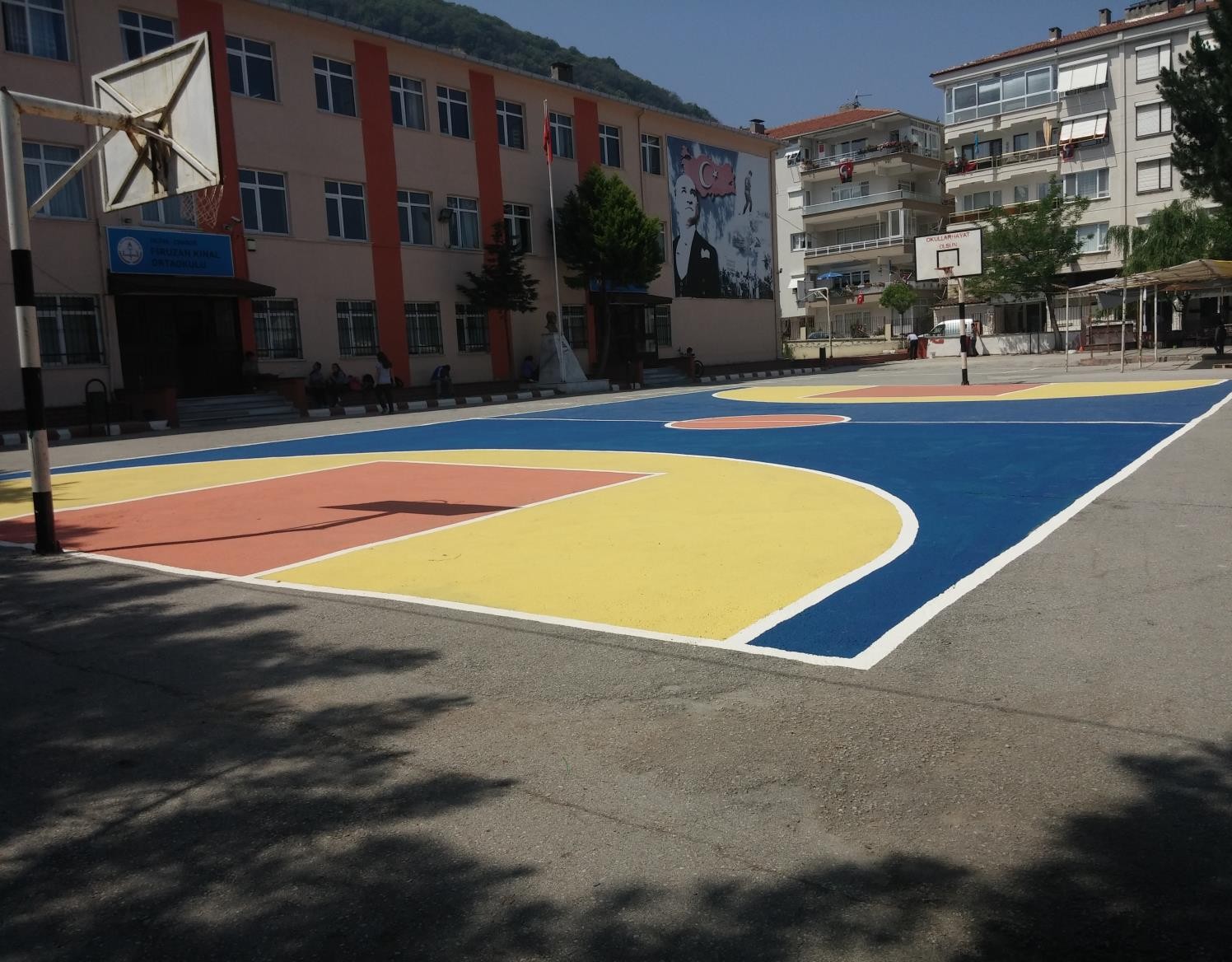 T.C.ÇINARCIK KAYMAKAMLIĞIÇınarcık İlçe Milli Eğitim MüdürlüğüFÜRUZAN KINAL İLKOKULU/ORTAOKULU2024 - 2028DÖNEMİ STRATEJİK PLANI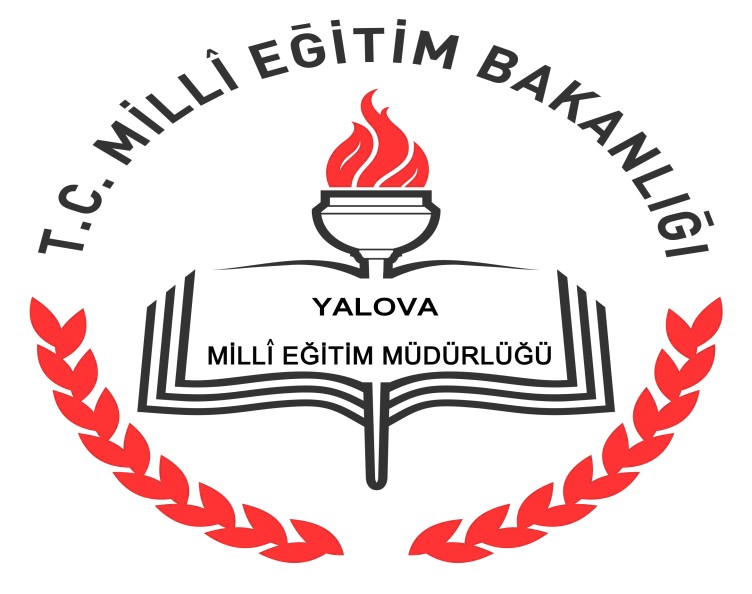 YALOVA 2024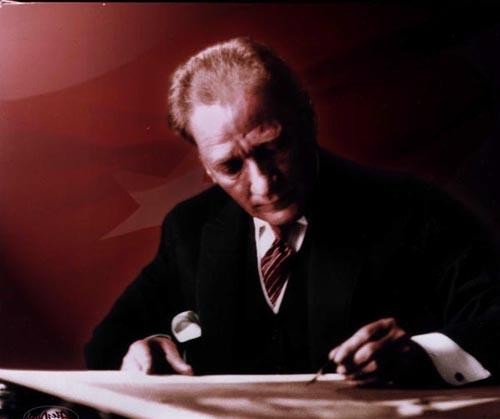 “Eğitimdir ki bir milleti ya hür, bağımsız, şanlı, yüksek bir topluluk halinde yaşatır; ya da milleti esaret ve sefalete terk eder.”Mustafa Kemal ATATÜRKİSTİKLÂL MARŞI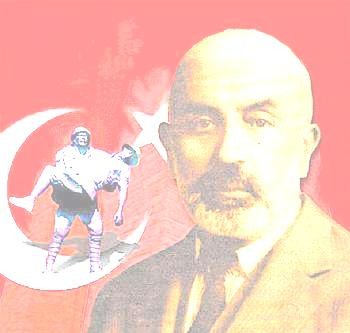 Korkma, sönmez bu şafaklarda yüzen al sancak; Sönmeden yurdumun üstünde tüten en son ocak. O benim milletimin yıldızıdır, parlayacak;O benimdir, o benim milletimindir ancak.Çatma, kurban olayım, çehreni ey nazlı hilal!Kahraman ırkıma bir gül! Ne bu şiddet, bu celâl? Sana olmaz dökülen kanlarımız sonra helâl...Hakkıdır, Hakk'a tapan, milletimin istiklâl!Ben ezelden beridir hür yaşadım, hür yaşarım. Hangi çılgın bana zincir vuracakmış? Şaşarım! Kükremiş sel gibiyim, bendimi çiğner, aşarım. Yırtarım dağları, enginlere sığmam, taşarım.Garbın âfâkını sarmışsa çelik zırhlı duvar,Benim iman dolu göğsüm gibi serhaddim var. Ulusun, korkma! Nasıl böyle bir imanı boğar, Medeniyet!' dediğin tek dişi kalmış canavar?Arkadaş! Yurduma alçakları uğratma, sakın Siper et gövdeni, dursun bu hayâsızca akın. Doğacaktır sana va'dettiği günler Hak'ın... Kim bilir, belki yarın, belki yarından da yakın.Bastığın yerleri "toprak!" diyerek geçme, tanı: Düşün altındaki binlerce kefensiz yatanı.Sen şehit oğlusun, incitme, yazıktır, atanı: Verme, dünyaları alsan da, bu cennet vatanı.Kim bu cennet vatanın uğruna olmaz ki fedâ? Şühedâ fışkıracak toprağı sıksan, şühedâ!Cânı, cânânı, bütün varımı alsın da Huda,Etmesin tek vatanımdan beni dünyada cüdâ.Ruhumun senden, İlâhi, şudur ancak emeli: Değmesin mabedimin göğsüne nâmahrem eli. Bu ezanlar-ki şahadetleri dinin temeli-Ebedî yurdumun üstünde benim inlemeli.O zaman vecd ile bin secde eder -varsa- taşım, Her cerîhamdan, İlâhi, boşanıp kanlı yaşım, Fışkırır ruh-ı mücerred gibi yerden na'şım;O zaman yükselerek arşa değer belki başım.Dalgalan sen de şafaklar gibi ey şanlı hilâl! Olsun artık dökülen kanlarımın hepsi helâl. Ebediyen sana yok, ırkıma yok izmihlâl: Hakkıdır, hür yaşamış, bayrağımın hürriyet; Hakkıdır, Hakk'a tapan milletimin istiklâl!Mehmet Âkif ERSOY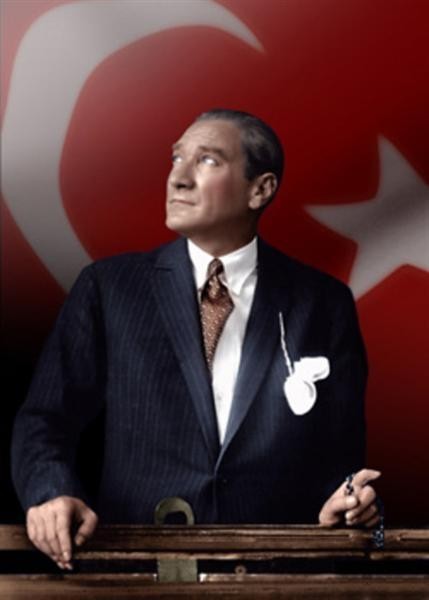 ATATÜRK'ÜN GENÇLİĞE HİTABESİEy Türk gençliği! Birinci vazifen, Türk istiklâlini, Türk cumhuriyetini, ilelebet, muhafaza ve müdafaa etmektir.Mevcudiyetinin ve istikbalinin yegâne temeli budur. Bu temel, senin, en kıymetli hazinendir. İstikbalde dahi, seni, bu hazineden, mahrum etmek isteyecek, dâhilî ve haricî, bedhahların olacaktır.  Bir gün, istiklâl ve cumhuriyeti müdafaa mecburiyetine düşersen, vazifeye atılmak için, içinde bulunacağın vaziyetin imkân ve şeraitini düşünmeyeceksin! Bu imkân ve şerait, çok namüsait bir mahiyette tezahür edebilir. İstiklâl ve cumhuriyetine kastedecek düşmanlar, bütün dünyada emsali görülmemiş bir galibiyetin mümessili olabilirler. Cebren ve hile ile aziz vatanın, bütün kaleleri zapt edilmiş, bütün tersanelerine girilmiş, bütün orduları dağıtılmış ve memleketin her köşesi bilfiil işgal edilmiş olabilir. Bütün bu şeraitten daha elim ve daha vahim olmak üzere, memleketin dâhilinde, iktidara sahip olanlar gaflet ve dalâlet ve hatta hıyanet içinde bulunabilirler. Hatta bu iktidar sahipleri şahsî menfaatlerini, müstevlilerin siyasî emelleriyle tevhit edebilirler. Millet, fakr u zaruret içinde harap ve bîtap düşmüş olabilir.Ey Türk istikbalinin evlâdı! İşte, bu ahval ve şerait içinde dahi, vazifen; Türk istiklâl ve cumhuriyetini kurtarmaktır! Muhtaç olduğun kudret, damarlarındaki asil kanda, mevcuttur!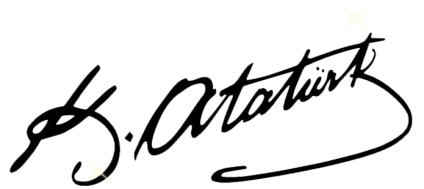 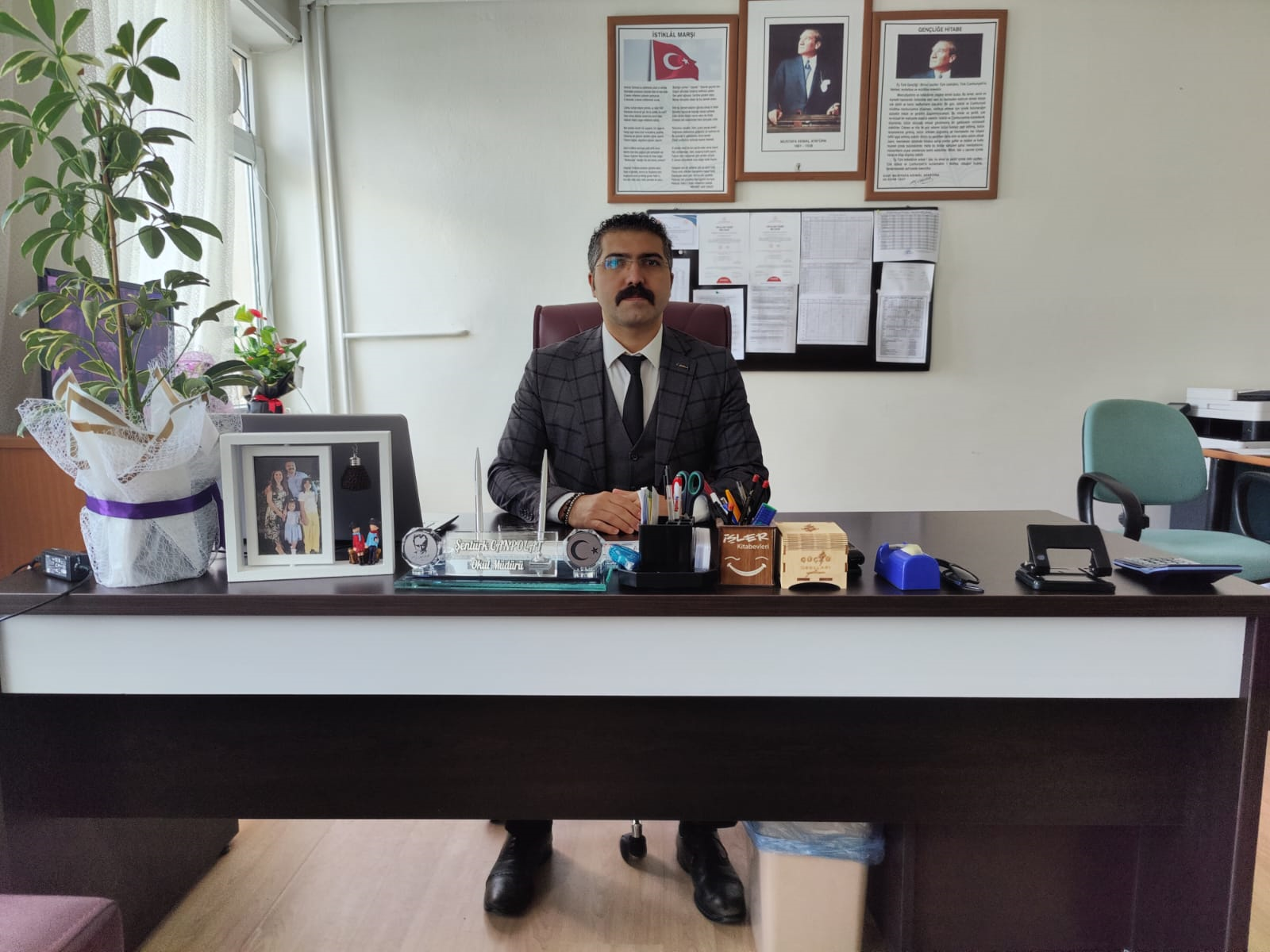 SUNUMGelişen ve sürekliliği izlenebilen, bilgi ve planlama temellerine dayanan güçlü bir yaşam standardı ve ekonomik yapı; stratejik amaçlar, hedefler ve planlanmış zaman diliminde gerçekleşecek uygulama faaliyetleri ile stratejik plan oluşabilmektedir.Okulumuz misyon, vizyon ve stratejik planını ilk olarak 2004 yılında belirlemiştir. Okulumuz , daha iyi bir eğitim seviyesine ulaşmak düşüncesiyle Sürekli yenilenmeyi ve kalite kültürünü kendisine ilke edinmeyi amaçlamaktadır.Eğitim ve öğretim başta olmak üzere insan kaynakları ve kurumsallaşma, sosyal faaliyetler, alt yapı, toplumla ilişkiler ve kurumlar arası ilişkileri kapsayan 2024-2028 stratejik planı hazırlanmıştır.FÜRUZAN KINAL İLKOKULU/ORTAOKULU olarak en büyük amacımız yalnızca ilköğretim mezunu gençler yetiştirmek değil, girdikleri her türlü ortamda çevresindekilere ışık tutan , hayata hazır , hayatı aydınlatan , bizleri daha da ileriye götürecek gençler yetiştirmektir. İdare ve öğretmen kadrosuyla bizler çağa ayak uydurmuş, yeniliklere açık, Türkiye Cumhuriyetini daha da yükseltecek gençler yetiştirmeyi ilke edinmiş bulunmaktayız.FÜRUZAN KINAL İLKOKULU/ORTAOKULU stratejik planlama çalışmasına önce durum tespiti, yani okulun SWOT analizi yapılarak başlanmıştır. SWOT analizi tüm idari personelin  ve  öğretmenlerin  katılımıyla uzun süren bir çalışma sonucu ilk şeklini almış, varılan genel sonuçların sadeleştirilmesi ise Okul yönetimi ile öğretmenlerden den oluşan beş kişilik bir kurul tarafından yapılmıştır. Daha sonra SWOT sonuçlarına göre stratejik planlama aşamasına geçilmiştir. Bu süreçte okulun amaçları, hedefleri, hedeflere ulaşmak için gerekli stratejiler, eylem planı ve sonuçta başarı veya başarısızlığın göstergeleri ortaya konulmuştur. Denilebilir ki SWOT analizi bir kilometre taşıdır okulumuzun bugünkü resmidir ve stratejik planlama ise bugünden yarına nasıl hazırlanmamız gerektiğine dair kalıcı bir belgedir.FÜRUZAN KINAL İLKOKULU/ORTAOKULU Stratejik Planı (2024-2028)’de belirtilen amaç ve hedeflere ulaşmamızın Okulumuzun gelişme ve kurumsallaşma süreçlerine önemli katkılar sağlayacağına inanmaktayız.Planın hazırlanmasında emeği geçen Strateji Yönetim Ekibi’ne ve uygulanmasında yardımı olacak tüm kurum ve kuruluşlara öğretmen, öğrenci ve velilerimize teşekkür ederim.                                                                                                                    Şentürk CANPOLAT                                                                                                                                                                                                                                                                                                              Okul Müdürü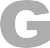 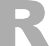 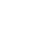 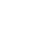 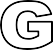 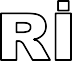 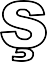 STRATEJİK PLANLAMA SÜRECİOkulumuzun Stratejik Planına (2010-2023) Okul Gelişim Yönetim Ekibi(OGYE) tarafından, Okulumuzun toplantı salonunda, çalışma ve yol haritası belirlendikten sonra bu ekip içerisinden seçilen 6 kişilik çalışma ve koordinasyon ekibi tarafından taslak oluşturularak başlanmıştır.Stratejik Planlama Çalışmaları kapsamında Okulumuzda “Stratejik Planlama Çalışma Ekibi” kurulmuştur. Önceden hazırlanan anket formlarında yer alan sorular katılımcılara yöneltilmiş ve elde edilen veriler birleştirilerek paydaş görüşleri oluşturulmuştur. Bu bilgilendirme ve değerlendirme toplantılarında yapılan anketler ve hedef kitleye yöneltilen sorularla mevcut durum ile ilgili veriler toplanmıştır.Stratejik planlama konusunda Okulumuzda okul müdürü, müdür  yardımcıları,  öğretmenler ve Okul Aile Birliği olmak üzere geniş bir paydaş katılımı sağlanmıştır. Strateji Planı  hazırlama  yasal nedenleri ve amaçları hakkındaki bilgilendirme, stratejik plan öğeleri ve planlama aşamalarına ilişkin konularda bilgiler alınmıştır.Stratejilerin Belirlenmesi;Stratejik planlama ekibi tarafından, tüm iç ve dış paydaşların görüş ve önerileri bilimsel yöntemlerle analiz edilerek planlı bir çalışmayla stratejik plan hazırlanmıştır.Bu çalışmalarda izlenen adımlar;Kurumun var oluş nedeni (misyon), ulaşmak istenilen nokta (vizyon) belirlenip okulumuzun tüm paydaşlarının görüşleri ve önerileri alındıktan da vizyona ulaşmak için gerekli olan stratejik amaçlar belirlendi. Stratejik amaçlar;Okul içinde ve faaliyetlerimiz kapsamında iyileştirilmesi, korunması veya önlem alınması gereken alanlarla ilgili olan stratejik amaçlar,Okul içinde ve faaliyetler kapsamında yapılması düşünülen yenilikler ve atılımlarla ilgili olan stratejik amaçlar,Yasalar kapsamında yapmak zorunda olduğumuz faaliyetlere ilişkin stratejik amaçlar olarak da ele alındı.Stratejik amaçların gerçekleştirilebilmesi için hedefler konuldu. Hedefler stratejik amaçla ilgili olarak belirlendi. Hedeflerin spesifik, ölçülebilir, ulaşılabilir, gerçekçi, zaman bağlı, sonuca odaklı, açık ve anlaşılabilir olmasına özen gösterildi.Hedeflere uygun belli bir amaca ve hedefe yönelen, başlı başına bir bütünlük oluşturan, yönetilebilir, maliyetlendirilebilir faaliyetler belirlendi. Her bir faaliyet yazılırken; bu faaliyet “amacımıza ulaştırır mı” sorgulaması yapıldı.Faaliyetlerin gerçekleştirilebilmesi için sorumlu ekipler ve zaman belirtildi.Faaliyetlerin başarısını ölçmek için performans göstergeleri tanımlandı.Strateji, alt hedefler ve faaliyet/projeler belirlenirken yasalar kapsamında yapmak zorunda olunan faaliyetler, paydaşların önerileri, çalışanların önerileri, önümüzdeki dönemde beklenen değişiklikler ve GZFT (SWOT) çalışması göz önünde bulunduruldu.GZFT çalışmasında ortaya çıkan zayıf yanlar iyileştirilmeye, tehditler bertaraf edilmeye; güçlü yanlar ve fırsatlar değerlendirilerek kurumun faaliyetlerinde fark yaratılmaya çalışıldı; önümüzdeki dönemlerde beklenen değişikliklere göre de önlemler alınmasına özen gösterildi.Strateji, Hedef ve Faaliyetler kesinleştikten sonra her bir faaliyet maliyetlendirilmesi yapıldı.Maliyeti hesaplanan her bir faaliyetler için kullanılacak kaynaklar belirtildi. Maliyeti ve kaynağı hesaplanan her bir faaliyet/projenin toplamları hesaplanarak bütçeler ortaya çıkartıldı.Yukarıdaki çalışmalar gerçekleştirildikten sonra Çınarcık FÜRUZAN Kınal İlkokulu/Ortaokulunun 2023-2025 dönemi stratejik planına son halini vermek üzere son düzenlemeler yapılarak plan taslağı son halini almıştır.Stratejik Plan EkibiBÖLÜM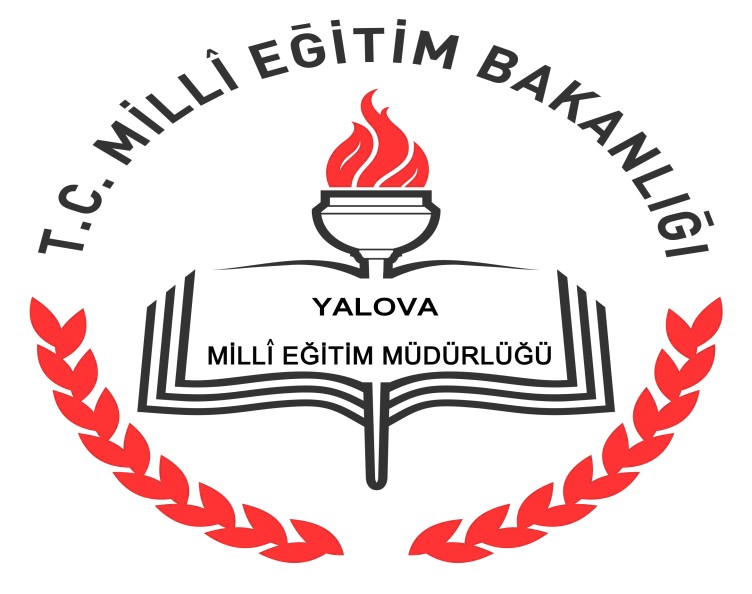 STRATEJİK PLAN HAZIRLIK SÜRECİSTRATEJİK PLANIN AMACISTRATEJİK PLANIN KAPSAMISTRATEJİK PLANIN YASAL DAYANAKLARISTRATEJİK PLAN ÜST KURULU VE STRATEJİK PLAN EKİBİ1.5 Çalışma Takvimi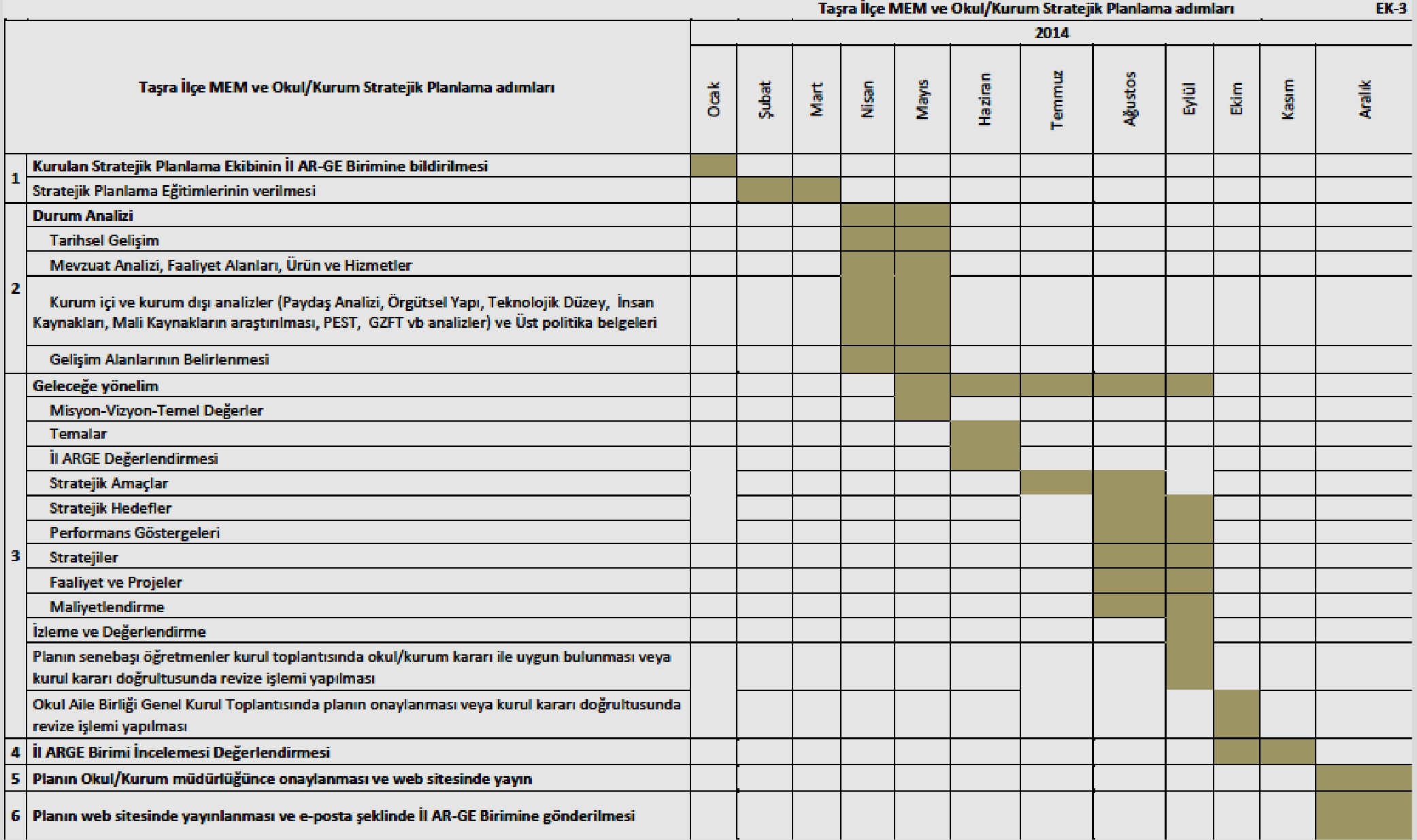 BÖLÜMDURUM ANALİZİOKULUMUZUN TARİHÇESİOkulumuzun binası 1986 yılında hayırsever Profesör Füruzan Kınal tarafın yaptırılmış ve 1986-1987 Eğitim-öğretim yılında Füruzan Kınal Lisesi olarak hizmete girmiş.Füruzan Kınal Lisesi 640 m2 inşaat alanıyla toplam 3020 m2’lik bir arsa üzerine iki kat olarak kurulmuş, daha sonra bir kat daha ilave edilerek üç katlı olmuştur.Lisenin yeni yapılan binasına taşınması nedeniyle;2003-2004 Eğitim- Öğretim yılından itibaren de FÜRUZAN KINAL İLKOKULU/ORTAOKULU  olarak eğitim- öğretime devam etmektedir.OKULUN BİNA DURUMUa)-Binanın Özellikleri : Okulumuzun bünyesinde 18 derslik, 1 Bilgi TeknolojisiLaboratuarı, 1 spor odası, 1 BT Sınıfı, 1 Kütüphane , 3 idareci ,1 Öğretmenler odası,1 memur odası ile 1 adet Konferans Salonu bulunmaktadır. Okulumuz bünyesinde 1 adet Ana Sınıfı bulunmaktadır.2022-2023 Eğitim- Öğretim yılında 1 müdür.2 müdür yardımcısı, 1 memur ,27 kadrolu Öğretmen ve 461 öğrencisi ile eğitim-öğretime devam etmektedir.b)-Laboratuar : Bir adet Fen Teknoloji laboratuarı,c)-Okul ve Sınıf Kitaplıkları : Okulumuzda kütüphane bulunmakta 600 kitap mevcut, her sınıfta sınıf kitaplıkları bulunmaktadır.d)-Depo ve ambar durumu	: Okulumuzu Depo ve ambarı yoktur.e)-Diğer Sosyal Faaliyetler	: Okulumuzda minikler ve küçükler satranç takımı, kız voleybol takımı ve erkek voleybol takımı bulunmaktadır. Folklor çalışmaları yapılmaktadır. İl ve ilçe düzeyinde yapılan bilgi yarışmalarına katılınmaktadır, bu yarışmalarda sınıf seviyelerine göre çeşitli dereceler alınmıştır.f)-Bahçenin durumu                 : Okul bahçesi oyun ve spor alanı olarak kullanılmakta bahçe içerisinde 1 adet Voleybol Sahası, 1 adet Basketbol Sahası bulunmakta.YASAL YÜKÜMLÜLÜKLER VEMEVZUAT ANALİZİFAALİYET ALANLARI, ÜRÜN VE HİZMETLER OKUL FAALİYET ALANLARIOKUL ÜRÜN / HİZMET LİSTESİFÜRUZAN KINAL İLKOKULU/ORTAOKULU FAALİYET ALANLARIPAYDAŞ ANALİZİİç PaydaşlarValilik: Olur Makamıdır.Kaymakamlık: Onay Makamıdır.Milli Eğitim Müdürlüğü: Milli Eğitim Bakanlığının ürettiği politikaları uygulayan ve okulun bağlı olduğu mercidir.İlçe Milli Eğitim Müdürlüğü: Milli Eğitim Bakanlığının ürettiği politikaları uygulayan ve okulun bağlı olduğu mercidir.Öğretmenler: Hizmeti veren personellerdir.Öğrenciler: Hizmetin sunulduğu paydaşlardır.Veliler: Okullara maddi ve manevi destek sağlayabilme kapasitesi bulunur. Aynı zamanda uyumlu işbirliği içinde olunması gereken kesimdir.Okul Aile Birliği: Okulun tedarikçisi konumunda olup, okulun lojistik yönden destekçisi ve işleticisi görevi vardır.Memurlar: Görevli personeldirDestek Personeli: Görevli personeldir.Dış PaydaşlarBelediyeler: Eğitim hizmetin lojistik destekçileri olmaları beklenir.Muhtar: Eğitim hizmetin lojistik destekçileri olmaları beklenir.Medya: Eğitimin niteliğinin arttırılmasında işbirliği kaçınılmaz ve lüzumlu olan stratejik bir dış paydaştır.Üniversiteler: Eğitim öğretim hizmetinin niteliği açısından destekçi ve işbirlikçi konumda olması gereken tedarikçi ve müşteri sayılabilecek kesimdir. Bir taraftan mezun öğrencileri sunduğumuz müşteri konumundadır.Sivil Toplum Örgütleri: En stratejik destekçi konumundadırlar. Uyumlu bir işbirliği ile bir gelişim fırsatıdırlar.Sağlık Ocakları: Eğitim hizmetin lojistik destekçileri olmaları beklenir.PAYDAŞ ANALİZİ MATRİSİKURUM İÇİ ANALİZÖrgütsel Yapı:Okul/Kurum Teşkilat ŞemasıBRANŞ ÖĞRETMENLERİSERHAT KEKLİK (Türkçe)SEVDA UÇAR(Türkçe) MEHMET Z. DAĞHAN(FenTeknoloji)SİBEL İNCE (SosyalBilgiler)5.FATMA HANIM İNAL(Matematik)6.HATİCE EYİGÜL AYDIN(Matematik)7.ÜMMÜ GÜLSÜM DEMİR(İngilizce)8.SONGÜL AĞASLAN(İngtilizce) 9.TUĞBA R. ERSOY(İngilizce)                             10.ESRA CENGİZ (Din K. ve ahlak bilgisi)11.OrhanÖZTÜRKMEN(Beden Eğitimi12.NESLİHAN SEZER(Beden Eğitimi)13.ESİN DEMİR (Özel eğitim)14-Hatice Nur BAYRAM15-Merve Burcu BAYRAMOkul/Kurumlarda Oluşturulan Komisyon ve Kurullar:İnsan Kaynakları2021 Yılı Kurumdaki Mevcut Yönetici Sayısı:Kurum Yöneticilerinin Eğitim Durumu:Kurum Yöneticilerinin Yaş İtibari ile dağılımı:İdari Personelin Hizmet Süresine İlişkin Bilgiler:İdari Personelin Katıldığı Hizmet-içi Eğitim Programları:                           2023 Yılı Kurumdaki Mevcut Öğretmen Sayısı:          Öğretmenlerin Yaş İtibari ile Dağılımı:Öğretmenlerin Hizmet Süreleri:Destek Personele (Hizmetli- Memur) İlişkin Bilgiler:2023 Yılı Kurumdaki Mevcut Hizmetli/ Memur Sayısı:Çalışanların Görev DağılımıOkul/kurum Rehberlik Hizmetleri2.1.1. Teknolojik DüzeyOkul/Kurumun Teknolojik Altyapısı:Okul/Kurumun Fiziki Altyapısı:Mali KaynaklarOkul/Kurum Kaynak Tablosu:Okul/Kurum Gelir-Gider Tablosu:İstatistiki BilgilerKarşılaştırmalı Öğretmen/Öğrenci Durumu (2023)Yerleşim Alanı ve DersliklerKURUM DIŞI ANALİZPEST (Politik, Ekonomik, Sosyo-Kültürel, Teknolojik) AnaliziÜst Politika BelgeleriOkulumuzun GZFT (SWOT) Analiz RaporuGÜÇLÜ YÖNLERİ	ZAYIF YÖNLERİ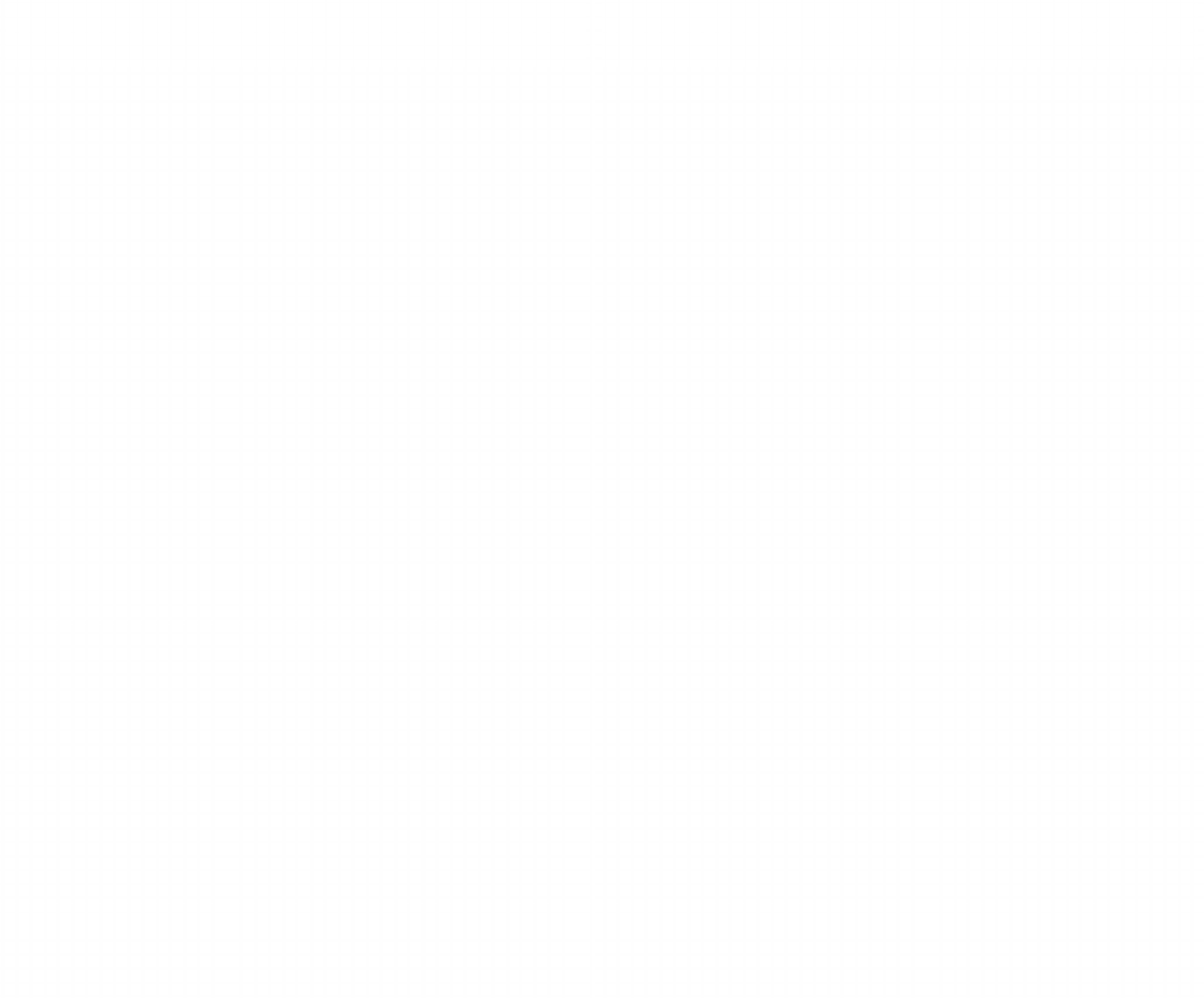 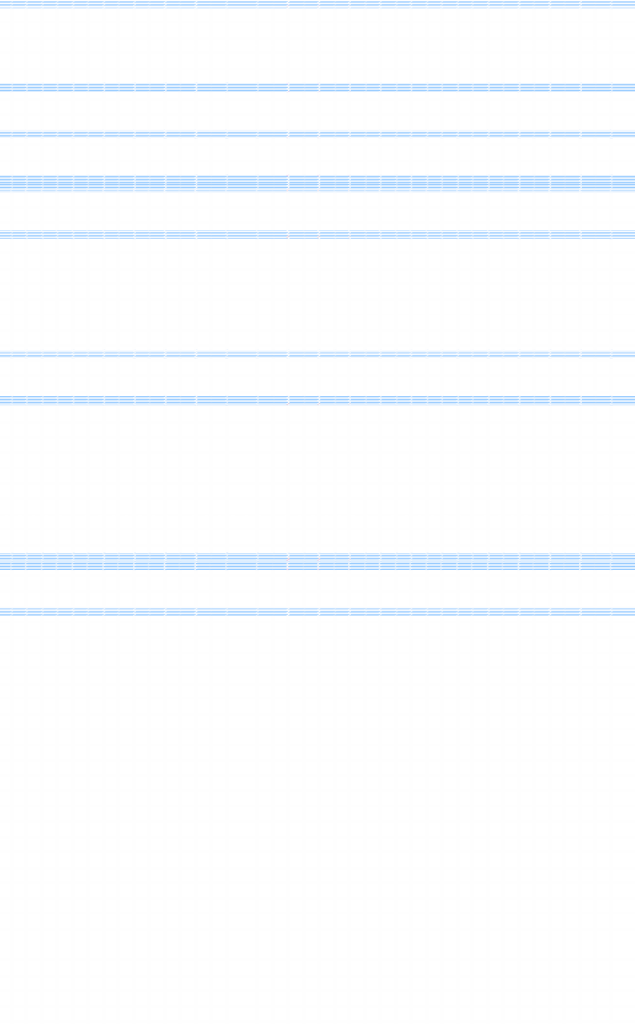 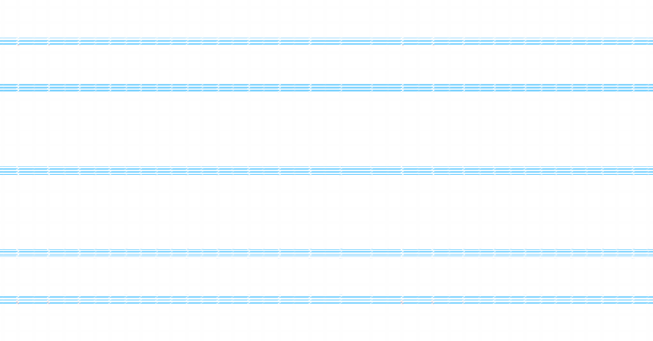 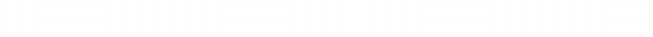 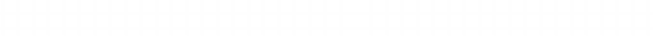 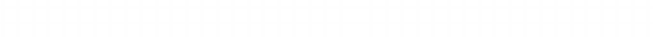 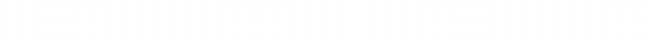 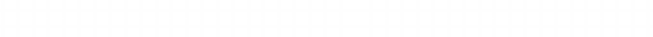 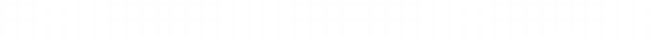 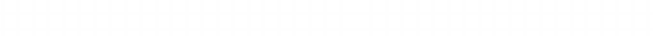 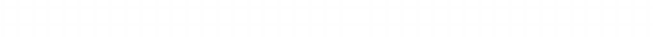 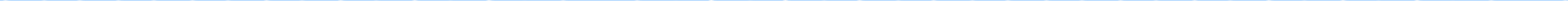 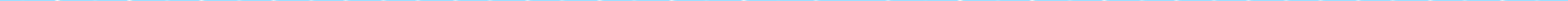 Bahçesinin geniş ve havasının temiz olmasıSınıflardaki öğrenci mevcutlarının uygun olmasıEğitim araçlarının-gereçlerinin yeni olmasıÖğretmenler arası ilişkilerin çok iyi olmasıOkulun doğal çevresinin güzel olmasıÖğrenci öğretmen ilişkilerinin ve iletişiminin sağlıklı olarak yürümesi ve iletişimin çok iyi olmasıİdare öğretmen ilişkilerinin iyi olmasıDilek ve Öneri kutusunun oluşturulması ve bunun dikkate alınmasıOkul çevresinin güzelleştirilmesi için gerekli çalışmaların yapılmasıKurum kültürünün oluşturulmuş olmasıOkul –Aile - Veli işbirliği ve iletişiminin istenen seviyeye ulaşmamış olmasıVeli ilgisizliğiOkulumuzda Sosyal ve kültürel faaliyetlerinin azlığı.Öğrencilerin okuma alışkanlıklarının yetersizliği.Öğrencilere aile desteğinin yetersizliği.Sosyal ve sportif faaliyetler için uygun spor salonun bulunmaması.7. Bazı derslerimizin Branş öğretmenlerinin olmaması.     8.Okulumuzda Rehber Öğretmen olmaması                         9.Okulun cadde üzerinde olması Trafiğin yoğun olması.10.Okul güvenliğinin sağlanması açısından bahçe duvarının yeterli yükseklikte ve korunaklı olmamasıFIRSATLAR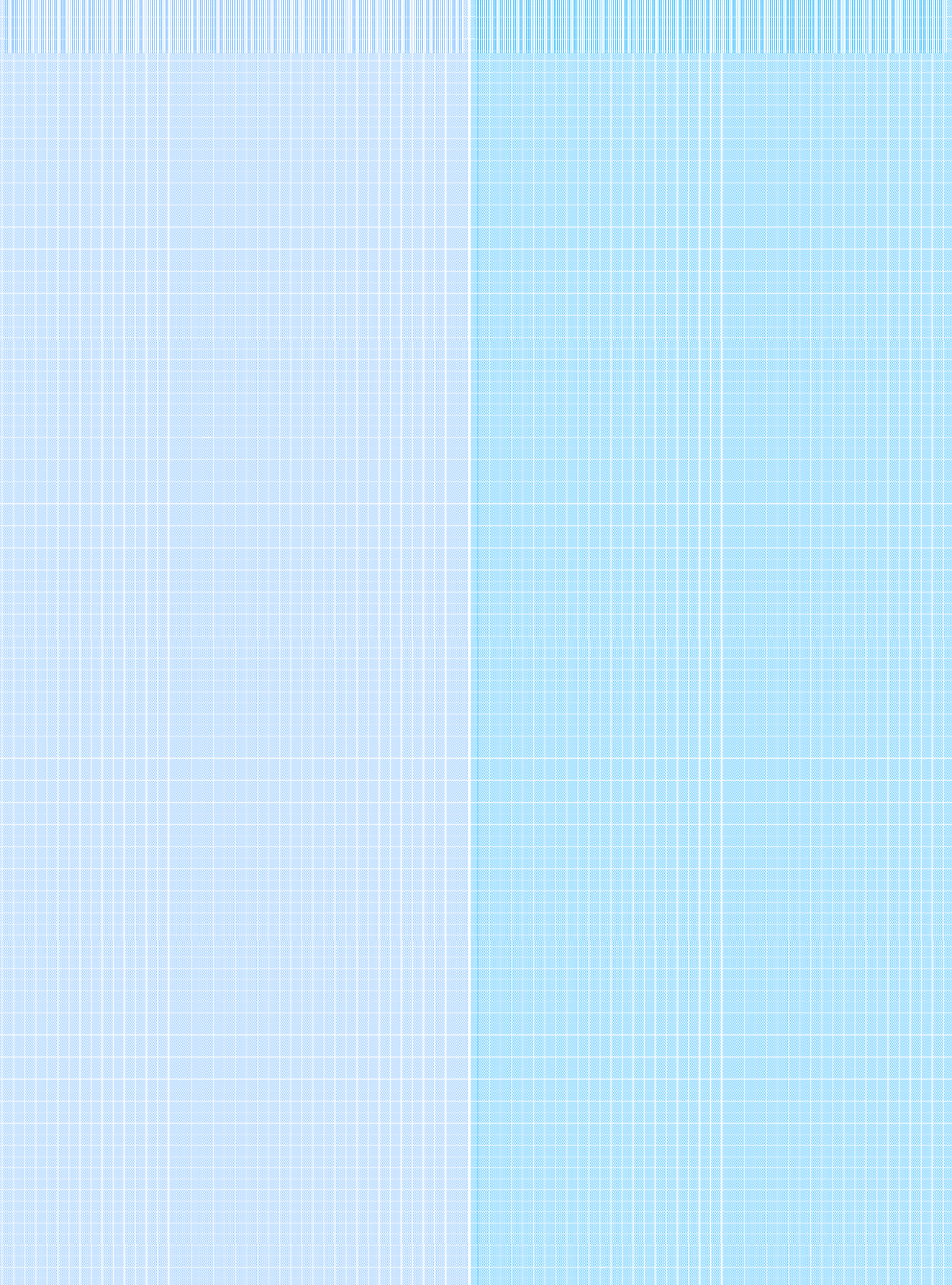 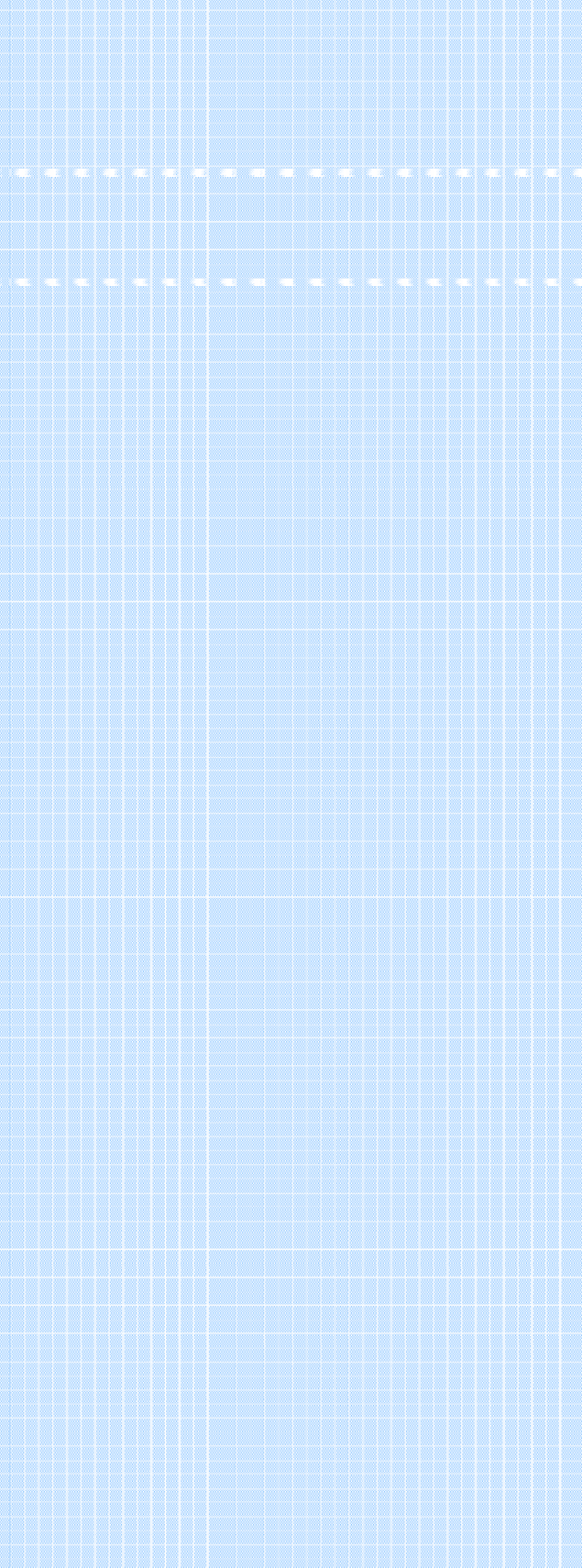 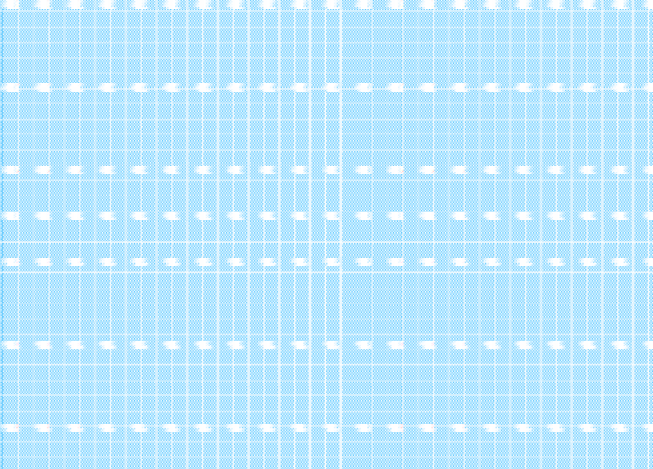 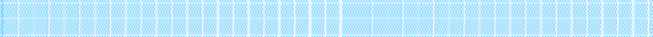 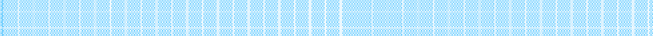 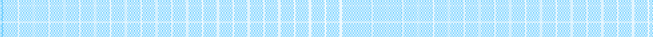 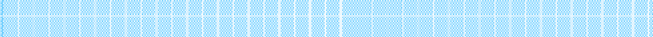 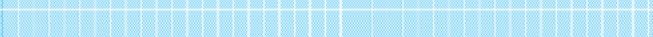 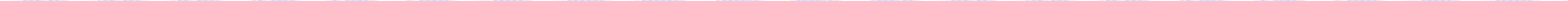 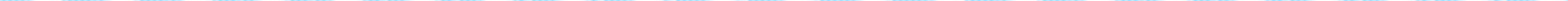 TEHDİTLEROkulumuzun İlçemizdeki resmi özel kurumlarla ve İlçe Milli Eğitim Müdürlüğümüzle yakın iş birliği içerisinde bulunması.Yönetici kadronun değişime ve gelişime açık olması.Okulumuzun kuruluş yılının yeni olması.LGS Sınavlarında öğrencilerimizin sınavla öğrenci alan liselere yerleşme oranının yükselmesi. İlçenin ve bölgenin Sosyo-ekonomik yapısı.Değişik yerlerden öğrencilerin gelmesi(kültürel farklılık).Velilerin Sosyo-ekonomik düzeyleri, veli ve toplum desteğinin güçlü olmaması.Velilerimizin gelir seviyesi düşüklüğü.Mevzuatın sık sık değişmesi.Şiddet içerikli programların medyada fazla yer almasıVelilerin, “doğru ana-baba tutumları” konusundaki eğitimlerinin yetersizliği.Okulumuzun il merkezine olan uzaklığı.Öğrencilerin gelir seviyesinin düşük olması. 10.Öğrenci velilerinin kültür seviyelerinin düşük olmasıParçalanmış Aileler3.	BÖLÜMGELECEĞE YÖNELİM VE MALİYETLENDİRMEMİSYON VE VİZYONUMUZMisyonumuz- Türk Milli Eğitimi İlköğretim yasa ve yönetmelikleriyle çerçevesi çizilmiş eğitim programını; dikkate alarak uygulayabilen bir kurum olmayı,-Çağdaşlığın, Teknolojinin, toplumsal yardımlaşmanın, milli değerlerin egemen olmasını sağlayacak,toplumun gelişmesine katkıda bulunacak ve yaratıcı düşünebilen insanlar yetiştirecektir.-Firuzan Kınal İlkokulu/Ortaokulu bu gün ulaştığı düzeyi aşarak eğitimde mükemmelliği ölçü alan bir eğitim kurumu olacaktır.İLKELERİMİZ VE DEĞERLERİMİZOkul çalışanları olarak;Atatürk ilke ve inkılâplarını esas alırız.Başarının takım çalışmasıyla yakalanacağına inanırız.Öğrencilerimizin geleceğinin bizim geleceğimiz olduğuna inanırız.Okulumuzda her öğrencinin gelişmesi için ortam hazırlarız.Değişimin ve sürekli gelişmenin önemine inanırız.Öğrenci, veli ve toplum beklentilerine odaklı çalışırız.Ortak aklı kullanarak kararlar alırız ve Fırsat eşitliğini okulda yaşatırız.Eğitimde kaliteyi ön planda tutarak, Kaliteli eğitim’den ödün vermeyiz.Farklılıkları değer verir ve zenginlik olarak kabul ederiz.Paydaşlarımız ile iletişime önem veririz.Planlı çalışmayı önemseriz.Öğrencilerimizi kendisiyle ve toplumla barışık, sorumluluklarının bilincinde bireyler olarak yetiştiririz.Paydaşlarımız saygındır ve saygı görmeye layıktır anlayışıyla sevgi-hoşgörü ile hizmet ederiz.Çalışanların kendini güvende hissetmelerini, işbirliğine dayalı çalışmalarını ve kendilerini sürekli geliştirmelerini sağlarız.Sosyal, kültürel ve sportif faaliyetlerde bulunmak isteyen okul toplumunun tüm bireylerini destekleriz.Görevlerimizi yerine getirirken objektiflik ilkesini uygularız.Tüm ilişkilerde insana saygı esasını uygular; çalışan ve hizmet alanların beklenti duygu ve düşüncelerine değer veririz.Çalışmalarda etkililik ve verimliliğin ekip çalışmalarıyla sağlanacağı anlayışı kabullenilerek ekip çalışmalarına gereken önemi veririz.Kurumda çalışmaların bilimsel veriler doğrultusunda ve mevzuatına uygun olarak gerçekleştirildiğinde başarı sağlanacağına inanırız.Görev dağılımı ve hizmet sunumunda adil oluruz ve çalışanın kurum katkısını tanıyıp takdir ederiz.Eğitime yapılan yatırımı kutsal sayar, her türlü desteği veririz.Değişmeyen tek şeyin, değişim olduğuna inanırız.PERFORMANS GÖSTERGELERİFAALİYET VE MALİYETLENDİRMEPERFORMANS GÖSTERGELERİFAALİYET VE MALİYETLENDİRMEPERFORMANS GÖSTERGELERİFAALİYET VE MALİYETLENDİRMEPERFORMANS GÖSTERGELERİFAALİYET VE MALİYETLENDİRMEPERFORMANS GÖSTERGELERİFAALİYET VE MALİYETLENDİRMEPERFORMANS GÖSTERGELERİFAALİYET VE MALİYETLENDİRMETEMA, STRATEJİK AMAÇ VE HEDEFLER TABLOSUSTRATEJİK PLAN MALİYET TABLOSU (2021-2025)FÜRUZAN KINAL İLKOKULU/ORTAOKULU STRATEJIK PLANI 2023 YILI EYLEM PLANIFÜRUZAN KINAL İLKOKULU/ORTAOKULU STRATEJIK PLANI 2023 YILI EYLEM PLANIFÜRUZAN KINAL İLKOKULU/ORTAOKULU STRATEJIK PLANI 2023 YILI EYLEM PLANIBÖLÜMİZLEME VE DEĞERLENDİRMEFÜRUZAN KINAL İLKOKULU/ORTAOKULU FAALİYET İZLEME VE DEĞERLENDİRME RAPORUONAYSTRATEJİK PLAN ÜST KURULU İMZA SİRKÜSÜİÇİNDEKİLERSUNUŞGİRİŞ1. BÖLÜM: STRATEJİK PLAN HAZIRLIK SÜRECİ1.1.	Amaç1.2.	Kapsam1.3.	Yasal Dayanak1.4.	Üst Kurul ve Stratejik Plan Ekibi1.5.	Çalışma Takvimi2. BÖLÜM: DURUM ANALİZİ2.1.	Tarihi Gelişim2.2.	Yasal Yükümlülükler ve Mevzuat Analizi2.3.	Faaliyet Alanları, Ürün ve Hizmetler2.4.	Paydaş Analizi2.5.	Kurum İçi Analiz2.5.1. Örgütsel Yapı2.5.2. İnsan Kaynakları2.5.3. Teknolojik Düzey2.5.4. Mali Kaynaklar2.5.5. İstatistikî Veriler2.6.	Kurum Dışı analiz2.6.1.	PEST Analizi2.6.2.	Üst Politika Belgeleri2.7.	GZFT Analizi2.8.	Sorun Alanları3. BÖLÜM: GELECEĞE YÖNELİM VE MALİYETLENDİRME3.1.	Vizyon3.2.	Misyon3.3.	Temel Değerler ve İlkeler3.4.	Temalar3.5.	Amaçlar3.6.	Hedefler3.7.	Performans Göstergeleri3.8.	Faaliyet/Projeler ve Maliyetlendirme3.8.1. Eylem Planları3.9.	Stratejiler4. BÖLÜM: İZLEME ve DEĞERLENDİRME4.1.	Raporlama4.1.1. İzleme Raporları4.1.2. Faaliyet RaporlarıEKLERKURUM KİMLİK BİLGİSİKURUM KİMLİK BİLGİSİKURUM KİMLİK BİLGİSİKURUM KİMLİK BİLGİSİKURUM KİMLİK BİLGİSİKURUM KİMLİK BİLGİSİKurum AdıÇınarcık Füruzan Kınal İlkokulu/OrtaokuluÇınarcık Füruzan Kınal İlkokulu/OrtaokuluÇınarcık Füruzan Kınal İlkokulu/OrtaokuluÇınarcık Füruzan Kınal İlkokulu/OrtaokuluÇınarcık Füruzan Kınal İlkokulu/OrtaokuluKurum StatüsüX KamuÖzelKurumda Çalışan Personel SayısıYönetici Öğretmen Memur Hizmetli: 3: 27: 1: 1Öğrenci Sayısı461461461461461Öğretim ŞekliX NormalİkiliKURUM İLETİŞİM BİLGİLERİKURUM İLETİŞİM BİLGİLERİKURUM İLETİŞİM BİLGİLERİKURUM İLETİŞİM BİLGİLERİKURUM İLETİŞİM BİLGİLERİKURUM İLETİŞİM BİLGİLERİKurum Telefonu / FaxTel. : 0226 245 81 85Faks : 0226 245 81 85Tel. : 0226 245 81 85Faks : 0226 245 81 85Tel. : 0226 245 81 85Faks : 0226 245 81 85Tel. : 0226 245 81 85Faks : 0226 245 81 85Tel. : 0226 245 81 85Faks : 0226 245 81 85Kurum Web Adresihttps://firuzankinalortaokulu.meb.k12.tr/https://firuzankinalilkokulu.meb.k12.tr/https://firuzankinalortaokulu.meb.k12.tr/https://firuzankinalilkokulu.meb.k12.tr/https://firuzankinalortaokulu.meb.k12.tr/https://firuzankinalilkokulu.meb.k12.tr/https://firuzankinalortaokulu.meb.k12.tr/https://firuzankinalilkokulu.meb.k12.tr/https://firuzankinalortaokulu.meb.k12.tr/https://firuzankinalilkokulu.meb.k12.tr/Mail Adresi715657@meb.k12.tr	715642@meb.k12.tr715657@meb.k12.tr	715642@meb.k12.tr715657@meb.k12.tr	715642@meb.k12.tr715657@meb.k12.tr	715642@meb.k12.tr715657@meb.k12.tr	715642@meb.k12.trKurum AdresiMahalle	: Harmanlar Mah.Vali Akı Cad.No:125 Posta Kodu : 77300İlçe	: Çınarcıkİli	: YalovaMahalle	: Harmanlar Mah.Vali Akı Cad.No:125 Posta Kodu : 77300İlçe	: Çınarcıkİli	: YalovaMahalle	: Harmanlar Mah.Vali Akı Cad.No:125 Posta Kodu : 77300İlçe	: Çınarcıkİli	: YalovaMahalle	: Harmanlar Mah.Vali Akı Cad.No:125 Posta Kodu : 77300İlçe	: Çınarcıkİli	: YalovaMahalle	: Harmanlar Mah.Vali Akı Cad.No:125 Posta Kodu : 77300İlçe	: Çınarcıkİli	: YalovaKurum MüdürüŞentürk CANPOLATGSM Tel:05067734626Kurum Müdür YardımcılarıMüdür Yard. 	:	GSM Tel: 05076984568Müdür Yard         :             GSMTel:  05326607318Müdür Yard. 	:	GSM Tel: 05076984568Müdür Yard         :             GSMTel:  05326607318Müdür Yard. 	:	GSM Tel: 05076984568Müdür Yard         :             GSMTel:  05326607318Müdür Yard. 	:	GSM Tel: 05076984568Müdür Yard         :             GSMTel:  05326607318Müdür Yard. 	:	GSM Tel: 05076984568Müdür Yard         :             GSMTel:  05326607318SIRA NODAYANAĞIN ADI15018 yılı Kamu Mali Yönetimi ve Kontrol Kanunu2Milli Eğitim Bakanlığı Strateji Geliştirme Başkanlığının 2022/26 Nolu Genelgesi3Milli Eğitim Bakanlığı 2024-2028 Stratejik Plan Hazırlık ProgramıSTRATEJİK PLAN ÜST KURULUSTRATEJİK PLAN ÜST KURULUSTRATEJİK PLAN ÜST KURULUSIRA NOADI SOYADIGÖREVİ1ŞENTÜRK CANPOLATOKUL MÜDÜRÜ2İBRAHİM AKDOĞANMÜDÜR YARDIMCISI3    AYGÜL ÇANGAÖĞRETMEN4AYŞEGÜL DEMİROKUL AİLE BİRLİĞİ BAŞKANI5DİLEK KURTOKUL AİLE BİRLİĞİ YÖNETİM KURULU ÜYESİSTRATEJİK PLANLAMA EKİBİSTRATEJİK PLANLAMA EKİBİSTRATEJİK PLANLAMA EKİBİSIRA NOADI SOYADIGÖREVİ1İBRAHİM AKDOĞANMÜDÜR YARDIMCISI2SUNA ORHAN DÜRÜÖĞRETMEN3                  ASLIHAN YILMAZÖĞRETMEN4TUĞBA RÜMEYSA ERSOYÖĞRETMEN5SERHAT KEKLİKÖĞRETMEN6SEVDA UÇARÖĞRETMEN7           NURİYE KİRENCİGÖNÜLLÜ VELİ8          SONGÜL AĞASLANGÖNÜLLÜ VELİKANUNKANUNKANUNKANUNTarihSayıNoAdı23/07/196512056657Devlet Memurları Kanunu24/10/2003252694982Bilgi Edinme Hakkı KanunuYÖNETMELİKYÖNETMELİKYÖNETMELİKYayımlandığı ResmiGazete/Tebliğler DergisiYayımlandığı ResmiGazete/Tebliğler DergisiAdıTarihSayıAdı12/10/202228793Milli Eğitim Bakanlığı Personelinin Görevde Yükselme, Unvan Değişikliği ve Yer Değiştirme Suretiyle Atanması Hakkında YönetmelikYÖNERGEYÖNERGEYÖNERGEYayınYayınAdıTarihSayıAdı25/10/20223087071Milli Eğitim Bakanlığı Ortaöğretim Kurumlarına Geçiş YönergesiÖğrenci kayıt, kabul ve devam işleriEğitim hizmetleri  Öğrenci başarısının değerlendirilmesiÖğretim hizmetleriSınav işleriToplum hizmetleriSınıf geçme işleriKulüp çalışmalarıÖğrenim belgesi düzenleme işleriSosyal, kültürel ve sportif etkinliklerPersonel işleriBurs hizmetleriÖğrenci davranışlarının değerlendirilmesiMezunlar (öğrenci)Öğrenci sağlığı ve güvenliğiOkul çevre ilişkileriRehberlikStaj çalışmalarıS I R A N OFAALİYETL ERFAALİYETLERİN DAYANDIĞI MEVZUATAYRILAN MALİ KAYNAKMEVCUT İNSANKAYNAĞIDEĞERLENDİRME1EĞİTİMİlköğretim Kurumları YönetmeliğiYetersizYeterliGüçlendirilmeli2YÖNETİMİlköğretim Kurumları YönetmeliğiDevlet Memurları KanunuYetersizYeterliGüçlendirilmeli3ÖĞRETİMİlköğretim Kurumları YönetmeliğiYetersizYeterliGüçlendirilmeli4PAYDAŞLARİÇ PAYDAŞDIŞ PAYDAŞHİZMET ALANNEDEN PAYDAŞPaydaşın Kurum Faaliyetlerini Etkileme DerecesiPaydaşın Taleplerine Verilen ÖnemPaydaşın Taleplerine Verilen ÖnemSonuçPAYDAŞLARİÇ PAYDAŞDIŞ PAYDAŞHİZMET ALANNEDEN PAYDAŞTam 5" "Çok 4", "Orta 3","Az 2", "Hiç 1"Tam 5" "Çok 4", "Orta 3","Az 2", "Hiç 1"Tam 5" "Çok 4", "Orta 3","Az 2", "Hiç 1"SonuçPAYDAŞLARİÇ PAYDAŞDIŞ PAYDAŞHİZMET ALANNEDEN PAYDAŞ1,2,3 İzle4,5 Bilgilendir1,2,3 İzle4,5 Bilgilendir1,2,3 Gözet4,5 Birlikte ÇalışSonuçİlçe Milli Eğitim MüdürlüğüXAmaçlarımıza Ulaşmada Destek İçin İş birliği İçindeOlmamız Gereken Kurum555Bilgilendir, Birlikte çalışVelilerXXDoğrudan ve Dolaylı Hizmet Alan444Bilgilendir, Birlikte çalışOkul Aile BirliğiXXAmaçlarımıza Ulaşmada Destek İçin İş birliği İçinde Olmamız Gereken Kurum555Bilgilendir, Birlikte çalışÖğrencilerXXVaroluş sebebimiz555Bilgilendir, Birlikte ÇalışMahalle MuhtarıXXAmaçlarımıza Ulaşmada Destek İçin İş birliği İçindeOlmamız Gereken Kurum112İzle, GözetDiğer Eğitim KurumlarıXXAmaçlarımıza Ulaşmada Destek İçin İş birliği İçindeOlmamız Gereken Kurum224İzle, Birlikte ÇalışÖğretmenlerXHizmet veren Personel555Bilgilendir, Birlikte ÇalışBelediyeXAmaçlarımıza Ulaşmada Destek İçin İş birliği İçinde Olmamız Gereken Kurum112İzle, GözetMedyaXAmaçlarımıza Ulaşmada Destek İçin İş birliği İçindeOlmamız Gereken Kurum112İzle, GözetKurul/Komisyon AdıGörevleriÖğretmenler KuruluEğitim-öğretimin eşgüdüm içinde yürütülmesi, eğitim-öğretim süresinde karşılaşılan güçlükler vb. ile ilgili görüş alışverişinde bulunmak.Öğrenci davranışlarını ve devam-devamsızlıkları yürütmekŞube Öğretmenler KuruluEğitim-öğretimin eşgüdüm içinde yürütülmesi, eğitim-öğretim süresinde karşılaşılan güçlükler vb. ile ilgili görüş alışverişinde bulunmak.Öğrenci davranışlarını ve devam-devamsızlıkları yürütmekBEB KuruluEğitim-öğretimin eşgüdüm içinde yürütülmesi, eğitim-öğretim süresinde karşılaşılan güçlükler vb. ile ilgili görüş alışverişinde bulunmak.Öğrenci davranışlarını ve devam-devamsızlıkları yürütmekÖğrenci Davranışları Değerlendirme KuruluEğitim-öğretimin eşgüdüm içinde yürütülmesi, eğitim-öğretim süresinde karşılaşılan güçlükler vb. ile ilgili görüş alışverişinde bulunmak.Öğrenci davranışlarını ve devam-devamsızlıkları yürütmekRisk Takip KuruluEğitim-öğretimin eşgüdüm içinde yürütülmesi, eğitim-öğretim süresinde karşılaşılan güçlükler vb. ile ilgili görüş alışverişinde bulunmak.Öğrenci davranışlarını ve devam-devamsızlıkları yürütmekAile Birliği Denetleme KuruluEğitim-öğretimi geliştirici faaliyetlerde bulunmakKutlama KomisyonuKutlama programlarını hazırlamakAlım Satım KomisyonuAlım satım işlerini yapmakKantin Denetleme KomisyonuOkul kantinini denetlemek ,rapor hazırlamakTaşınır Mal KomisyonuOkul demirbaş işlerini yürütmekRehberlik Hizmetleri Yürütme KomisyonuÖğrenci rehberlik hizmetlerini yürütmekOkul sütü KomisyonuOkula gelen sütleri teslim almak ve dağıtmakSıra NoGöreviErkekKadınToplam1Müdür112Müdür Yrd.22Eğitim Düzeyi2023  Yılı İtibari İle2023  Yılı İtibari İleEğitim DüzeyiÖnLisansLisans3Yüksek LisansYaş Düzeyleri2021  Yılı İtibari İle Kişi Sayısı	%2021  Yılı İtibari İle Kişi Sayısı	%Yaş Düzeyleri20-3030-40140-5050+...2Hizmet SüreleriKişi Sayısı1-3 Yıl4-6 Yıl7-10 Yıl11-15 Yıl16-20 Yıl221+	üzeri1Adı ve SoyadıGöreviKatıldığı Çalışmanın AdıŞENTÜRK CANPOLATMüdür1.İ.Ö.K sınıf rehberlik tanıtım programıŞENTÜRK CANPOLATMüdür2.Sicil ve disiplin hükümlerinin uygulanmasıŞENTÜRK CANPOLATMüdür3.Stratejik plan ve yönetim semineriŞENTÜRK CANPOLATMüdür4.Okul Yönetimi Geliştirme SemineriŞENTÜRK CANPOLATMüdür5.Ölçme ve Değerlendirme semineriŞENTÜRK CANPOLATMüdür6.Okul Sağlığı ve ilkyardım semineriŞENTÜRK CANPOLATMüdür7. İlköğretim Kurumları Standartları Eğitim semineriŞENTÜRK CANPOLATMüdür8.Afet Acil Durum Hazırlık UygulamalarıŞENTÜRK CANPOLATMüdür9.İnceleme,Araştırma,Soruşturma ve Ön inceleme TeknikleriŞENTÜRK CANPOLATMüdür10.İntel Öğretmen Programı Liderlik KursuŞENTÜRK CANPOLATMüdür11.Eğitimde Fatih Projesi Teknoloji Kullanımı Liderlik KursuŞENTÜRK CANPOLATMüdür12.Hazırlayıcı Eğitim KursuİBRAHİM AKDOĞANMüdür Yardımcısı1. Sınav Kaygısı ile başa çıkma yöntemleri semineriİBRAHİM AKDOĞANMüdür Yardımcısı2.Ölçme Değerlendirme semineri. 3.Okul Sağlığı ve İlkyardımİBRAHİM AKDOĞANMüdür Yardımcısı4.Demokratik vatandaşlık ve insan hakları eğitim semineriİBRAHİM AKDOĞANMüdür Yardımcısı5. Afet Acil Durum Hazırlık UygulamalarıİBRAHİM AKDOĞANMüdür Yardımcısı6. İnceleme,Araştırma,Soruşturma ve Ön inceleme TeknikleriİBRAHİM AKDOĞANMüdür Yardımcısı7.Ekolojik Okur yazarlık.8. Hazırlayıcı Eğitim KursuİBRAHİM AKDOĞANMüdür Yardımcısı9. Eğitimde Fatih Projesi Teknoloji Kullanımı Liderlik KursuİBRAHİM AKDOĞANMüdür Yardımcısı10. İntel Öğretmen Programı Liderlik kursuHAKKI ÇAVUŞOĞLUMüdür Yardımcısı1.Özel eğitim semineri 2. Ekolojik Okur yazarlıkHAKKI ÇAVUŞOĞLUMüdür Yardımcısı3. İlköğretim Kurumları Standartları Eğitim semineriHAKKI ÇAVUŞOĞLUMüdür Yardımcısı4.Temel Eğitim Öğretmenlerinin Mesleki Gelişim EğitimiHAKKI ÇAVUŞOĞLUMüdür Yardımcısı5.İntel Gelecek için Eğitim 6.Okul Sağlığı ve ilkyardım semineriSıra NoBranşıErkekKadınToplam1TÜRKÇE1             112MATEMATİK             333FEN VE TEKNOLOJİ1             124SOSYAL BİLGİLER115İNGİLİZCE316BEDEN EĞİTİMİ1             127DİN KÜL.AHLAK BİL.118SINIF ÖĞRETMENİ8                 8	9GÖRSEL SANATLAR              11         10              OKUL ÖNCESİ         10              OKUL ÖNCESİ22           11 ÖZEL EĞİTİM22           12TOPLAM           42327Yaş DüzeyleriKişi Sayısı20-30830-401240-50350+...4Hizmet SüreleriKişi Sayısı1-3 Yıl74-6 Yıl67-10 Yıl611-15 Yıl416-20 Yıl121+... üzeri3Sıra NoGöreviErkekKadınEğitim DurumuHizmet YılıToplam1Memur1Lise1812Hizmetli1Lise1013Sözleşmeli İşçiİlkokul4Sigortalı İşçiS.NOUNVANGÖREVLERİ1Okul MüdürüOkul Müdürü;Ders okutmakKanun, tüzük, yönetmelik, yönerge, program ve emirlere uygun olarak görevlerini yürütmeye,Okulu düzene koyarDenetler.Okulun	amaçlarına	uygun	olarak	yönetilmesinden, değerlendirilmesinden ve geliştirmesinden sorumludur.Okul müdürü, görev tanımında belirtilen diğer görevleri de yapar.2Müdür YardımcısıMüdür yardımcılarıDers okuturOkulun her türlü eğitim-öğretim, yönetim, öğrenci, personel, tahakkuk, ayniyat, yazışma, sosyal etkinlikler, yatılılık, bursluluk, güvenlik, beslenme, bakım, nöbet, koruma, temizlik, düzen, halkla ilişkiler gibi işleriyle ilgili olarak okul müdürü tarafından verilen görevleri yaparMüdür yardımcıları, görev tanımında belirtilen diğer görevleri de yapar.3Öğretmenlerİlköğretim okullarında dersler sınıf veya branş öğretmenleri tarafından okutulur.Öğretmenler, kendilerine verilen sınıfın veya şubenin derslerini, programda belirtilen esaslara göre plânlamak, okutmak, bunlarla ilgili uygulama ve deneyleri yapmak, ders dışında okulun eğitim- öğretim ve yönetim işlerine etkin bir biçimde katılmak ve bu konularda kanun, yönetmelik ve emirlerde belirtilen görevleri yerine getirmekle yükümlüdürler.Sınıf öğretmenleri, okuttukları sınıfı bir üst sınıfta da okuturlar.İlköğretim okullarının 4 üncü ve 5 inci sınıflarında özel bilgi, beceri ve yetenek isteyen; beden eğitimi, müzik, görsel sanatlar, din kültürü ve ahlâk bilgisi, yabancı dil ve bilgisayar dersleri branş öğretmenlerince okutulur.Derslerini branş öğretmeni okutan sınıf öğretmeni, bu ders saatlerinde yönetimce verilen eğitim-öğretim görevlerini yapar.Okulun bina ve tesisleri ile öğrenci mevcudu, yatılı-gündüzlü, normal veya ikili öğretim gibi durumları göz önünde bulundurularak okul müdürlüğünce düzenlenen nöbet çizelgesine göre öğretmenlerin, normal öğretim yapan okullarda gün süresince, ikili öğretim yapan okullarda ise kendi devresinde nöbet tutmaları sağlanır.Yönetici ve öğretmenler; Resmî Gazete, Tebliğler Dergisi, genelge ve duyurulardan elektronik ortamda yayımlananları Bakanlığın web sayfasından takip eder.Elektronik ortamda yayımlanmayanları ise okur, ilgili yeri imzalar ve uygularlar.Öğretmenler dersleri ile ilgili araç-gereç, laboratuar ve işliklerdekieşyayı, okul kütüphanesindeki kitapları korur ve iyi kullanılmasını sağlarlar.4Yönetim işleri ve büro memuruMüdür veya müdür yardımcıları tarafından kendilerine verilen yazı ve büro işlerini yaparlar.Gelen ve giden yazılarla ilgili dosya ve defterleri tutar, yazılanların asıl veya örneklerini dosyalar ve saklar, gerekenlere cevap hazırlarlar.Memurlar, teslim edilen gizli ya da şahıslarla ilgili yazıların saklanmasından ve gizli tutulmasından sorumludurlar.Öğretmen, memur ve hizmetlilerin özlük dosyalarını tutar ve bunlarla ilgili değişiklikleri günü gününe işlerler.Arşiv işlerini düzenlerler.Müdürün vereceği hizmete yönelik diğer görevleri de yaparlar.5Yardımcı hizmetler personeliYardımcı hizmetler sınıfı personeli, okul yönetimince yapılacak plânlama ve iş bölümüne göre her türlü yazı ve dosyayı dağıtmak ve toplamak,Başvuru sahiplerini karşılamak ve yol göstermek,Hizmet yerlerini temizlemek,Aydınlatmak ve ısıtma yerlerinde çalışmak,Nöbet tutmak,Okula getirilen ve çıkarılan her türlü araç-gereç ve malzeme ile eşyayı taşıma ve yerleştirme işlerini yapmakla yükümlüdürler.Bu görevlerini yaparken okul yöneticilerine ve nöbetçi öğretmene karşı sorumludurlar.Mevcut KapasiteMevcut KapasiteMevcut KapasiteMevcut KapasiteMevcut Kapasite Kullanımı ve PerformansMevcut Kapasite Kullanımı ve PerformansMevcut Kapasite Kullanımı ve PerformansMevcut Kapasite Kullanımı ve PerformansMevcut Kapasite Kullanımı ve PerformansMevcut Kapasite Kullanımı ve PerformansPsikolojik Danışman Norm SayısıGörev Yapan Psikolojik Danışman Sayısıİhtiyaç Duyulan Psikolojik Danışman SayısıGörüşme Odası SayısıDanışmanlık Hizmeti AlanDanışmanlık Hizmeti AlanDanışmanlık Hizmeti AlanRehberlik Hizmetleri İle İlgili Düzenlenen Eğitim/Paylaşım ToplantısıVb. Faaliyet SayısıRehberlik Hizmetleri İle İlgili Düzenlenen Eğitim/Paylaşım ToplantısıVb. Faaliyet SayısıRehberlik Hizmetleri İle İlgili Düzenlenen Eğitim/Paylaşım ToplantısıVb. Faaliyet SayısıPsikolojik Danışman Norm SayısıGörev Yapan Psikolojik Danışman Sayısıİhtiyaç Duyulan Psikolojik Danışman SayısıGörüşme Odası SayısıÖğrenci SayısıÖğretmen SayısıVeli SayısıÖğretmenlere YönelikÖğrencilere YönelikVelil ere Yön elik40-4011Araç-Gereçler202120222023İhtiyaçBilgisayar53Yazıcı333Tarayıcı111TepegözProjeksiyon         1Televizyonİnternet bağlantısı111Fen Laboratuvarı111Bilgisayar Lab.Fax111VideoDVD PlayerFotoğraf makinesiKameraOkul/kurumun İnternet sitesiVARVARVARPersonel/e-mail adresi oranı%95%95%95Diğer araç-gereçlerFiziki MekânVarYokAdediİhtiyaçÖğretmen Çalışma OdasıX1Ekipman Odası       XKütüphaneX1Rehberlik Servisi        X1Resim OdasıX             1Müzik OdasıX1Konferans SalonuX1Ev Ekonomisi OdasıXİş ve Teknik AtölyesiXBilgisayar laboratuvarı         X1Çok Amaçlı SalonX1Spor SalonuX1OtoparkXSpor AlanlarıXKantinX1Fen Bilgisi LaboratuvarıX1AtölyelerXBölümlere Ait DepoXBölüm LaboratuvarlarıXBölüm Yönetici OdalarıXBölüm Öğrt. OdasıXTeknisyen OdasıXBölüm DersliğiXArşivX1…………Kaynaklar20242025202620272028Genel BütçeOkul Aile BirliğiKira Gelirleri1746019206208002280024250Döner SermayeVakıf ve DerneklerDış Kaynak/ProjelerDiğer……..TOPLAMYILLAR202020202021202120222022HARCAMA KALEMLERİGELİRGİDERGELİRGİDERGELİRGİDERTemizlik434433654500400052504500Küçük onarım434430004500350052504000Bilgisayar harcamaları434445005250Büro makinaları harcamaları434414234500250052503000Telefon434445005250Yemek434445005250Sosyal faaliyetler434445005250Kırtasiye434430004500350052504000Ücret ve Sigorta434445005250434445005250GENEL107881350015500ÖĞRETMENÖĞRENCİÖĞRENCİÖĞRENCİOKULToplam öğretmen sayısıÖğrenci sayısıÖğrenci sayısıToplam öğrenci sayısıÖğretmen başına düşen öğrenci sayısıToplam öğretmen sayısıKızErkekToplam öğrenci sayısıÖğretmen başına düşen öğrenci sayısı2725720446117Öğrenci Sayısına İlişkin Bilgiler (Geçmiş Yıllar)Öğrenci Sayısına İlişkin Bilgiler (Geçmiş Yıllar)Öğrenci Sayısına İlişkin Bilgiler (Geçmiş Yıllar)Öğrenci Sayısına İlişkin Bilgiler (Geçmiş Yıllar)Öğrenci Sayısına İlişkin Bilgiler (Geçmiş Yıllar)Öğrenci Sayısına İlişkin Bilgiler (Geçmiş Yıllar)Öğrenci Sayısına İlişkin Bilgiler (Geçmiş Yıllar)201120112021202120222022KızErkekKızErkekKızErkekÖğrenci Sayısı1471241681761681176Toplam Öğrenci Sayısı271271344344344344Yıllara Göre Ortalama Sınıf MevcutlarıYıllara Göre Ortalama Sınıf MevcutlarıYıllara Göre Ortalama Sınıf MevcutlarıYıllara Göre Öğretmen Başına Düşen Öğrenci SayısıYıllara Göre Öğretmen Başına Düşen Öğrenci SayısıYıllara Göre Öğretmen Başına Düşen Öğrenci Sayısı201120212022201120212022202220191819Öğrencilerin Ortaöğretime Geçiş Sınavlarındaki Başarılarına İlişkin BilgilerÖğrencilerin Ortaöğretime Geçiş Sınavlarındaki Başarılarına İlişkin BilgilerÖğrencilerin Ortaöğretime Geçiş Sınavlarındaki Başarılarına İlişkin BilgilerÖğrencilerin Ortaöğretime Geçiş Sınavlarındaki Başarılarına İlişkin BilgilerÖğrencilerin Ortaöğretime Geçiş Sınavlarındaki Başarılarına İlişkin BilgilerÖğrencilerin Ortaöğretime Geçiş Sınavlarındaki Başarılarına İlişkin BilgilerÖğrencilerin Ortaöğretime Geçiş Sınavlarındaki Başarılarına İlişkin Bilgiler202120212022202220232023ErkekKızErkekKızKızErkekÖğrenci Sayısı121212121824Sınava Giren Topla Öğrenci Sayısı ( Kız +Erkek )252531313838Kazanan öğrenci sayısı242429291111Genel Başarı Oranı ( % )Sınıf Tekrarı Yapan Öğrenci SayısıSınıf Tekrarı Yapan Öğrenci SayısıSınıf Tekrarı Yapan Öğrenci SayısıÖğretim YılıToplam Öğrenci SayısıSınıf Tekrarı Yapan Öğrenci Sayısı2011-202127162021-20223442022-20234402YerleşimYerleşimYerleşimToplam Alan (m2)Bina Alanı (m2)Bahçe alanı (m2)30206402380Sosyal AlanlarSosyal AlanlarSosyal AlanlarTesisin adıKapasitesi (Kişi Sayısı)AlanıKantin12YemekhaneToplantı SalonuKonferans Salonu100105Seminer SalonuSpor TesisleriSpor TesisleriSpor TesisleriTesisin adıKapasitesi (Kişi Sayısı)AlanıBasketbol AlanıOkul BahçesiFutbol SahasıKapalı Spor SalonuVoleybol SahasıOkul BahçesiDiğerETKİ DEĞERLENDİRMESİETKİ DEĞERLENDİRMESİETKİ DEĞERLENDİRMESİETKİ DEĞERLENDİRMESİETKİ DEĞERLENDİRMESİETKİ DEĞERLENDİRMESİPEST Analizi (Politik, Ekonomik, Sosyal, Teknoloji)Etkisi Çok OlumsuzEtkisi OlumsuzEtkisi OlumluEtkisi Çok OlumluEtkisi Çok OlumsuzEtkisi OlumsuzEtkisizEtkisi OlumluEtkisi Çok OlumluEKONOMİK-2-1012- İlçemize doğalgaz gelmesix- Bölge insanın istihdama yönelik yatırım yapmamalarıx-Velilerin ekonomik durumunun zayıf olmasıxPOLİTİK-2-1012- 5084 sayılı Teşvik Kanunux-Eğitimi okul öncesinden başlayarak vermek.x-Severek gelebilecek bir okul ortamı hazırlamak.x-Okulda DYK kurslarının açılmasıxSOSYO-KÜLTÜREL-2-1012- Veli eğitim seviyesinin düşüklüğüx- Sosyal-Kültürel faaliyet alanlarının yetersizliğix- Kültür turizm bölgesi olmasıxTEKNOLOJİ-2-1012- Bilgisayar ve internet kullanımının artmasıx- Sınıflarımızda teknolojik eğitim araç-gereçlerin artmasıx- İnternet kafelerin amacına uygun hizmet vermemesixSIRA NOREFERANS KAYNAĞININ ADI110. Kalkınma Planı2TÜBİTAK Vizyon 2023 Eğitim ve İnsan Kaynakları Sonuç Raporu ve Strateji Belgesi35018 yılı Kamu Mali Yönetimi ve Kontrol Kanunu4Kamu İdarelerinde Stratejik Planlamaya İlişkin Usul ve Esaslar Hakkında Yönetmelik5Devlet Planlama Teşkilatı Kamu İdareleri İçin Stratejik Planlama Kılavuzu (2006)6Milli Eğitim Bakanlığı 2021-2025 Stratejik Plan Hazırlık Programı7Milli Eğitim Bakanlığı Stratejik Plan Durum Analizi Raporu861. Hükümet Programı961. Hükümet Eylem Planı10Milli Eğitim Bakanlığı Strateji Geliştirme Başkanlığının 2022/26 Nolu Genelgesi111213SAM1PERFORMANS GÖSTERGELERİPERFORMANS HEDEFLERİPERFORMANS HEDEFLERİPERFORMANS HEDEFLERİPERFORMANS HEDEFLERİPERFORMANS HEDEFLERİPERFORMANS HEDEFLERİPERFORMANS HEDEFLERİPERFORMANS HEDEFLERİPERFORMANS HEDEFLERİSAM1PERFORMANS GÖSTERGELERİÖnceki YıllarÖnceki YıllarCari YılSonraki Yıl HedefleriSonraki Yıl HedefleriSonraki Yıl HedefleriSonraki Yıl HedefleriSonraki Yıl HedefleriSP Dönemi HedefiSH1PERFORMANS GÖSTERGELERİ20212022202320212022202320242025SP Dönemi HedefiPG1.1.1.Okulda yapılan düzenleme çalışmaları33444444PG1.1.2.Sınıfa alınan demirbaş sayısı23344444PG1.1.3Koridor için alınan demirbaş sayısı13522222FAALİYET VEYA PROJELERSorumluBirim/Şube/KişiBaşlama ve Bitiş TarihiMALİYETMALİYETMALİYETMALİYETMALİYETMALİYETFAALİYET VEYA PROJELERSorumluBirim/Şube/KişiBaşlama ve Bitiş Tarihi2021 (TL)2022 (TL)2023 (TL)2024 (TL)2025 (TL)Toplam (TL)Okul çevre düzenlemesiİ.AKDOĞANOcak 2021-Ocak20252002002002002001000Sınıfın yeniden düzenlenmesiHakkı ÇAVUŞOĞLUOcak 2021-Ocak20252502502502502501250Koridorun yeniden düzenlenmesiİ.AKDOĞANOcak 2021-Ocak20252002002002002001000SAM1PERFORMANS GÖSTERGELERİPERFORMANS HEDEFLERİPERFORMANS HEDEFLERİPERFORMANS HEDEFLERİPERFORMANS HEDEFLERİPERFORMANS HEDEFLERİPERFORMANS HEDEFLERİPERFORMANS HEDEFLERİPERFORMANS HEDEFLERİPERFORMANS HEDEFLERİSAM1PERFORMANS GÖSTERGELERİÖnceki YıllarÖnceki YıllarCari YılSonraki Yıl HedefleriSonraki Yıl HedefleriSonraki Yıl HedefleriSonraki Yıl HedefleriSonraki Yıl HedefleriSP Dönemi HedefiSH2PERFORMANS GÖSTERGELERİ20212022202320212022202320242025SP Dönemi HedefiPG1.2.1.Temizlik malzeme ihtiyacını sağlamak.2500300045004500500050005000500034500PG1.2.2.En Temiz Sınıf” uygulaması yapmak50100100100100100100100750PG1.1.3“Beyaz Bayrak” ödülüne başvurması.---------FAALİYET VEYA PROJELERSorumluBirim/Şube/KişiBaşlama ve Bitiş TarihiMALİYETMALİYETMALİYETMALİYETMALİYETMALİYETFAALİYET VEYA PROJELERSorumluBirim/Şube/KişiBaşlama ve Bitiş Tarihi2021 (TL)2022 (TL)2023 (TL)2024 (TL)2025 (TL)Toplam (TL)Temizlik malzeme alımıİ.AKDOĞANOcak 2021-Ocak20252500250030003000500016000Temiz sınıfın ödüllendirilmesiHakkı ÇAVUŞOĞLUOcak 2021-Ocak20252002002002002001000Ocak 2021-Ocak2025SAM2PERFORMANS GÖSTERGELERİPERFORMANS HEDEFLERİPERFORMANS HEDEFLERİPERFORMANS HEDEFLERİPERFORMANS HEDEFLERİPERFORMANS HEDEFLERİPERFORMANS HEDEFLERİPERFORMANS HEDEFLERİPERFORMANS HEDEFLERİPERFORMANS HEDEFLERİSAM2PERFORMANS GÖSTERGELERİÖnceki YıllarÖnceki YıllarCari YılSonraki Yıl HedefleriSonraki Yıl HedefleriSonraki Yıl HedefleriSonraki Yıl HedefleriSonraki Yıl HedefleriSP Dönemi HedefiSH1PERFORMANS GÖSTERGELERİ20212022202320212022202320242025SP Dönemi HedefiPG2.1.1.Yıl içinde başarısında artış gözlemlenen öğrenci sayısı182530456075100125PG2.1.2.Ders başına hazırlanan ortalama materyal sayısı2530404045606060PG2.1.3Yıl içinde okula verilen eğitim-öğretim malzemesi sayısı232FAALİYET VEYA PROJELERSorumlu Birim/Şube/KişiBaşlama ve Bitiş TarihiMALİYETMALİYETMALİYETMALİYETMALİYETMALİYETFAALİYET VEYA PROJELERSorumlu Birim/Şube/KişiBaşlama ve Bitiş Tarihi2021 (TL)2022 (TL)2023 (TL)2024 (TL)2025 (TL)Toplam (TL)Başarı sağlayan öğrencilerini ödüllendirilmesiİ. AKDOĞANOcak 2021-Ocak20252503003004005001750Eğitim-öğretime araç-gereç teminiHakkı ÇAVUŞOĞLUOcak 2021-Ocak2025150015001500150015007500Ders konularını somutlaştırıcı materyal zenginliğiİ. AKDOĞANOcak 2021-Ocak202550075075080010003800SAM2PERFORMANS GÖSTERGELERİPERFORMANS HEDEFLERİPERFORMANS HEDEFLERİPERFORMANS HEDEFLERİPERFORMANS HEDEFLERİPERFORMANS HEDEFLERİPERFORMANS HEDEFLERİPERFORMANS HEDEFLERİPERFORMANS HEDEFLERİPERFORMANS HEDEFLERİSAM2PERFORMANS GÖSTERGELERİÖnceki YıllarÖnceki YıllarCari YılSonraki Yıl HedefleriSonraki Yıl HedefleriSonraki Yıl HedefleriSonraki Yıl HedefleriSonraki Yıl HedefleriSP Dönemi HedefiSH1PERFORMANS GÖSTERGELERİ20212022202320212022202320242025SP Dönemi HedefiPG2.1.1Okul kütüphanesindeki kitap sayısı6506807207508008509001000PG2.1.2En çok Kitap okuyan öğrenci sayısı26406080100125150175PG2.1.3FAALİYET VEYA PROJELERSorumluBirim/Şube/KişiBaşlama ve Bitiş TarihiMALİYETMALİYETMALİYETMALİYETMALİYETMALİYETFAALİYET VEYA PROJELERSorumluBirim/Şube/KişiBaşlama ve Bitiş Tarihi2021 (TL)2022 (TL)2023 (TL)2024 (TL)2025 (TL)Toplam (TL)Öğrenme ortamı oluşturmakİ.AKDOĞAN H. ÇAVUŞOĞLUOcak 2021-Ocak20255005001000100015004500Teknolojiyi kulamla becerilerini arttırmakİ.AKDOĞAN H. ÇAVUŞOĞLUOcak 2021-Ocak20252002502503003001300Okul kütüphanesini zenginleştirmekİ.AKDOĞAN H. ÇAVUŞOĞLUOcak 2021-Ocak20255007501000100015004750SAM3PERFORMANS GÖSTERGELERİPERFORMANS HEDEFLERİPERFORMANS HEDEFLERİPERFORMANS HEDEFLERİPERFORMANS HEDEFLERİPERFORMANS HEDEFLERİPERFORMANS HEDEFLERİPERFORMANS HEDEFLERİPERFORMANS HEDEFLERİPERFORMANS HEDEFLERİSAM3PERFORMANS GÖSTERGELERİÖnceki YıllarÖnceki YıllarCari YılSonraki Yıl HedefleriSonraki Yıl HedefleriSonraki Yıl HedefleriSonraki Yıl HedefleriSonraki Yıl HedefleriSP Dönemi HedefiSH1PERFORMANS GÖSTERGELERİ20212022202320212022202320242025SP Dönemi HedefiPG3.1.1.Sportif faaliyetlere katılan öğrenci sayısı454055607575100100% 60PG3.1.2.Bir üst eğitim kurumlarını ziyaret4042353530303030% 100PG3.1.3Sosyal faaliyetlere katılan öğrenci sayısı2525405050606060% 60FAALİYET VEYA PROJELERSorumlu Birim/Şube/KişiBaşlama ve Bitiş TarihiMALİYETMALİYETMALİYETMALİYETMALİYETMALİYETFAALİYET VEYA PROJELERSorumlu Birim/Şube/KişiBaşlama ve Bitiş Tarihi2021 (TL)2022 (TL)2023 (TL)2024 (TL)2025 (TL)Toplam (TL)Sosyal ve sportif faaliyetlere öğrencilerimizin daha fazla katılımının sağlanmasıİBRAHİM AKDOĞAN HAKKI ÇAVUŞOĞLUOcak 2021-Ocak2025500750750100010004000Sosyal ve sportif faaliyetlerin sayısı ve çeşidininartırılmasıİBRAHİM AKDOĞANOcak 2021-Ocak2025------Öğrencilere meslekleri tanıtmakHAKKI ÇAVUŞOĞLUOcak 2021-Ocak20252002502503003001300SAM3PERFORMANS GÖSTERGELERİPERFORMANS HEDEFLERİPERFORMANS HEDEFLERİPERFORMANS HEDEFLERİPERFORMANS HEDEFLERİPERFORMANS HEDEFLERİPERFORMANS HEDEFLERİPERFORMANS HEDEFLERİPERFORMANS HEDEFLERİPERFORMANS HEDEFLERİSAM3PERFORMANS GÖSTERGELERİÖnceki YıllarÖnceki YıllarCari YılSonraki Yıl HedefleriSonraki Yıl HedefleriSonraki Yıl HedefleriSonraki Yıl HedefleriSonraki Yıl HedefleriSP Dönemi HedefiSH3PERFORMANS GÖSTERGELERİ20212022202320212022202320242025SP Dönemi HedefiPG3.3.1Yıl içinde yapılan toplantı sayısı55668888PG3.3.2Okulla iletişimi artan veli sayısı2518251220252525PG3.3.3Veli etkisiyle başarısı artan öğrenci sayısı1512202030505050PG3.3.4Yıl içinde yapılan veli ziyaretleri sayısı830304550505050FAALİYET VEYA PROJELERSorumluBirim/Şube/KişiBaşlama ve Bitiş TarihiMALİYETMALİYETMALİYETMALİYETMALİYETMALİYETFAALİYET VEYA PROJELERSorumluBirim/Şube/KişiBaşlama ve Bitiş Tarihi2021 (TL)2022 (TL)2023 (TL)2024 (TL)2025 (TL)Toplam (TL)Veli eğitim çalışmalarıİ.AKDOĞANOcak 2021-Ocak2025------Veli ziyaretleri çalışmasıH. ÇAVUŞOĞLUOcak 2021-Ocak2025------TEMASTRATEJİK AMAÇSTRATEJİK HEDEFLERFİZİKSEL DURUMKaliteli bir eğitim öğretim ortamı için okulun fiziki yapısını düzenlemek.1.Okulun dış görünüşü ( duvarların boyanması, bahçe düzeni vb.) eksikliklerini gidermek. 2.Sınıfı eğitim-öğretime uygun bir şekilde yeniden düzenlemek.3.Koridoru yeniden düzenlemek.FİZİKSEL DURUMOkulda daha temiz (hijyenik ) bir ortamın oluşturulmasıHizmetli personel sayısını arttırmakTemizlik malzeme ihtiyacını sağlamak.Sınıflarımızda “En Temiz Sınıf” uygulaması yapılarak sınıfların temiz kalmasına katkıda bulunmak 4.Okulumuzun Bakanlığın “Beyaz Bayrak” ödülüne başvurmasıTEMASTRATEJİK AMAÇSTRATEJİK HEDEFLEREĞİTİM ÖĞRETİMÖğrencilerin başarı seviyesini yükseltmek ve okulun araç- gereç eksiğini gidermek.1.Öğrencilerin hazır bulunuşluk seviyelerini yükseltmek. 2.Bağımsız iş yapabilen öğrenciler yetiştirmek.Öğrencilerin derslere etkin katılımını sağlamak.Eksik eğitim malzemeleri konusunda İlçe Milli Eğitimi Müdürlüğünü bilgilendirmek 5.Ders konularını somutlaştırıcı materyal hazırlamak.EĞİTİM ÖĞRETİMTüm öğrencilerimize yaşamın en temel gereklerinden olan “öğrenmeyi öğrenme” bilincini aşılamak ve öğrenmeyi sevdirebilmek.1.Öğrencilerin istekleri ve ihtiyaçları yönünde öğrenme ortamlarını oluşturmak. 2.Öğrencilerimizin kitap okuma alışkanlığı edinmelerinin sağlanmasıÖğrencilerimizde bilgiye ulaşma yolları konusunda en önemli özellik olan teknolojiyi kullanma becerisini arttırmak.Sosyal aktivitelere daha fazla yer vererek öğrencilerimizin sosyal becerileri ve olumlu karakter özelliklerini kazanmalarının sağlanmasıEĞİTİM ÖĞRETİMOkulumuzun İlimizde, ülke genelinde sportif ve sosyal faaliyetlere katılması ve iyi dereceler alması için çalışmaların yapılması.1.Okulumuzdaki sosyal ve sportif faaliyetlere öğrencilerimizin daha fazla katılımının sağlanması 2.Öğrencilere iyi bir meslek ve başarılı bir toplumsal yaşam için akademik kariyerin tek başına yeterli olmadığı bunun yanında sosyal becerilerin de önemli olduğunun kavratılması3.Okulumuzdaki sosyal ve sportif faaliyetlerin sayısı ve çeşidinin artırılmasıTEMASTRATEJİK AMAÇSTRATEJİK HEDEFLERPAYDAŞ İLİŞKİLERİOkul -veli ilişkisini geliştirerek velilerin okul ve öğrencilere katkısını arttırmak.Velilerle sık sık toplantılar yapmak.Velilerin öğrencilere yararlı olabileceği yolları göstermek. 3.Okulun ihtiyaçları konusunda velilerin ilgisini artırmak.4.Ev ziyaretleri yapmak.TEMALARSTRTAEJİK AMAÇLAR – HEDEFLERMALİYETİ(TL)FİZİKSEL DURUMKaliteli bir eğitim öğretim ortamı için okulun fiziki yapısını düzenlemek.3250FİZİKSEL DURUMOkulun dış görünüşü ( duvarların boyanması, bahçe düzeni vb.) eksikliklerini gidermek.1000FİZİKSEL DURUMSınıfı eğitim-öğretime uygun bir şekilde yeniden düzenlemek.1250FİZİKSEL DURUMKoridoru yeniden düzenlemek.1000FİZİKSEL DURUMOkulda daha temiz (hijyenik ) bir ortamın oluşturulması17000FİZİKSEL DURUMHizmetli personel sayısını arttırmak-FİZİKSEL DURUMTemizlik malzeme ihtiyacını sağlamak.16000FİZİKSEL DURUMSınıflarımızda “En Temiz Sınıf” uygulaması yapılarak sınıfların temiz kalmasına katkıda bulunmak1000FİZİKSEL DURUMOkulumuzun Bakanlığın “Beyaz Bayrak” ödülüne başvurması.EĞİTİM ÖĞRETİMÖğrencilerin başarı seviyesini yükseltmek ve okulun araç- gereç eksiğini gidermek.13050EĞİTİM ÖĞRETİMÖğrencilerin hazır bulunuşluk seviyelerini yükseltmek.1750EĞİTİM ÖĞRETİMBağımsız iş yapabilen öğrenciler yetiştirmek.-EĞİTİM ÖĞRETİMÖğrencilerin derslere etkin katılımını sağlamak.7500EĞİTİM ÖĞRETİMEksik eğitim malzemeleri konusunda İlçe Milli Eğitimi Müdürlüğünü bilgilendirmek(Alınan Malzeme Fiyatı)-EĞİTİM ÖĞRETİMDers konularını somutlaştırıcı materyal hazırlamak.3800EĞİTİM ÖĞRETİMTüm öğrencilerimize yaşamın en temel gereklerinden olan “öğrenmeyi öğrenme” bilincini aşılamak ve öğrenmeyi sevdirebilmek.10550EĞİTİM ÖĞRETİMÖğrencilerin istekleri ve ihtiyaçları yönünde öğrenme ortamlarını oluşturmak4500EĞİTİM ÖĞRETİMÖğrencilerimizin kitap okuma alışkanlığı edinmelerinin sağlanması-EĞİTİM ÖĞRETİMÖğrencilerimizde bilgiye ulaşma yolları konusunda en önemli özellik olan teknolojiyi kullanma becerisini arttırmak.1300Sosyal aktivitelere daha fazla yer vererek öğrencilerimizin sosyal becerileri ve olumlu karakter özelliklerini kazanmalarının sağlanması4750EĞİTİM ÖĞRETİMOkulumuzun İlimizde, ülke genelinde sportif ve sosyal faaliyetlere katılması ve iyi dereceler alması için çalışmaların yapılması.5300EĞİTİM ÖĞRETİMOkulumuzdaki sosyal ve sportif faaliyetlere öğrencilerimizin daha fazla katılımının sağlanması4000EĞİTİM ÖĞRETİMÖğrencilere iyi bir meslek ve başarılı bir toplumsal yaşam için akademik kariyerin tek başına yeterli olmadığı bunun yanında sosyal becerilerin de önemli olduğunun kavratılması1300EĞİTİM ÖĞRETİMOkulumuzdaki sosyal ve sportif faaliyetlerin sayısı ve çeşidinin artırılması-PAYDAŞ İLİŞKİLERİOkul -veli ilişkisini geliştirerek velilerin okul ve öğrencilere katkısını arttırmak.-PAYDAŞ İLİŞKİLERİVelilerle sık sık toplantılar yapmak.-PAYDAŞ İLİŞKİLERİVelilerin öğrencilere yararlı olabileceği yolları göstermek.-PAYDAŞ İLİŞKİLERİOkulun ihtiyaçları konusunda velilerin ilgisini artırmak.-PAYDAŞ İLİŞKİLERİEv ziyaretleri yapmak.-TOPLAM MALİYETTOPLAM MALİYET49150Amaç NoSTRATEJİK AMAÇLARSTRATEJİK HEDEFLERFAALİYETLER VEYA PROJELERMEVCUT DURUMPERFORMANSGÖSTERGELERİSORUMLU KİŞİLER KURUMLARBÜTÇEKAYNAK LARZAMANLAMA (FAALİYET-PROJELERİN BAŞLAYIŞ-BİTİŞYILI)ZAMANLAMA (FAALİYET-PROJELERİN BAŞLAYIŞ-BİTİŞYILI)ZAMANLAMA (FAALİYET-PROJELERİN BAŞLAYIŞ-BİTİŞYILI)ZAMANLAMA (FAALİYET-PROJELERİN BAŞLAYIŞ-BİTİŞYILI)ZAMANLAMA (FAALİYET-PROJELERİN BAŞLAYIŞ-BİTİŞYILI)ZAMANLAMA (FAALİYET-PROJELERİN BAŞLAYIŞ-BİTİŞYILI)ZAMANLAMA (FAALİYET-PROJELERİN BAŞLAYIŞ-BİTİŞYILI)ZAMANLAMA (FAALİYET-PROJELERİN BAŞLAYIŞ-BİTİŞYILI)ZAMANLAMA (FAALİYET-PROJELERİN BAŞLAYIŞ-BİTİŞYILI)ZAMANLAMA (FAALİYET-PROJELERİN BAŞLAYIŞ-BİTİŞYILI)ZAMANLAMA (FAALİYET-PROJELERİN BAŞLAYIŞ-BİTİŞYILI)ZAMANLAMA (FAALİYET-PROJELERİN BAŞLAYIŞ-BİTİŞYILI)ZAMANLAMA (FAALİYET-PROJELERİN BAŞLAYIŞ-BİTİŞYILI)ZAMANLAMA (FAALİYET-PROJELERİN BAŞLAYIŞ-BİTİŞYILI)ZAMANLAMA (FAALİYET-PROJELERİN BAŞLAYIŞ-BİTİŞYILI)ZAMANLAMA (FAALİYET-PROJELERİN BAŞLAYIŞ-BİTİŞYILI)Amaç NoSTRATEJİK AMAÇLARSTRATEJİK HEDEFLERFAALİYETLER VEYA PROJELERMEVCUT DURUMPERFORMANSGÖSTERGELERİSORUMLU KİŞİLER KURUMLARBÜTÇEKAYNAK LAROCAKŞUBATMARTNİSANMAYISHAZİRANTEMMUZAĞUSTOSEYLÜLEKİMKASIMARALIK20222023202420251Kaliteli bir eğitim öğretim ortamı için okulun fiziki yapısını düzenlemek.STRATEJİK HEDEF1Faaliyet 1, 2, 3Öğrenciİ.AKDOĞAN       H. Çavuşoğlu1000Okul Aile Birliği1Kaliteli bir eğitim öğretim ortamı için okulun fiziki yapısını düzenlemek.STRATEJİK HEDEF2Faaliyet 1, 2 ,3Öğrenciİ.AKDOĞAN      H. Çavuşoğlu1250Okul Aile Birliği1Kaliteli bir eğitim öğretim ortamı için okulun fiziki yapısını düzenlemek.STRATEJİK HEDEF3Faaliyet 1, 2 ,3Öğrenciİ.AKDOĞAN        H. Çavuşoğlu1000Okul Aile BirliğiAmaç NoSTRATEJİK AMAÇLARSTRATEJİK HEDEFLERFAALİYETLER VEYA PROJELERMEVCUT DURUMPERFORMAN SGÖSTERGELE RİSORUMLU KİŞİLER KURUMLARBÜTÇEKAYNAKLA RZAMANLAMA (FAALİYET-PROJELERİN BAŞLAYIŞ-BİTİŞYILI)ZAMANLAMA (FAALİYET-PROJELERİN BAŞLAYIŞ-BİTİŞYILI)ZAMANLAMA (FAALİYET-PROJELERİN BAŞLAYIŞ-BİTİŞYILI)ZAMANLAMA (FAALİYET-PROJELERİN BAŞLAYIŞ-BİTİŞYILI)ZAMANLAMA (FAALİYET-PROJELERİN BAŞLAYIŞ-BİTİŞYILI)ZAMANLAMA (FAALİYET-PROJELERİN BAŞLAYIŞ-BİTİŞYILI)ZAMANLAMA (FAALİYET-PROJELERİN BAŞLAYIŞ-BİTİŞYILI)ZAMANLAMA (FAALİYET-PROJELERİN BAŞLAYIŞ-BİTİŞYILI)ZAMANLAMA (FAALİYET-PROJELERİN BAŞLAYIŞ-BİTİŞYILI)ZAMANLAMA (FAALİYET-PROJELERİN BAŞLAYIŞ-BİTİŞYILI)ZAMANLAMA (FAALİYET-PROJELERİN BAŞLAYIŞ-BİTİŞYILI)ZAMANLAMA (FAALİYET-PROJELERİN BAŞLAYIŞ-BİTİŞYILI)ZAMANLAMA (FAALİYET-PROJELERİN BAŞLAYIŞ-BİTİŞYILI)ZAMANLAMA (FAALİYET-PROJELERİN BAŞLAYIŞ-BİTİŞYILI)ZAMANLAMA (FAALİYET-PROJELERİN BAŞLAYIŞ-BİTİŞYILI)ZAMANLAMA (FAALİYET-PROJELERİN BAŞLAYIŞ-BİTİŞYILI)Amaç NoSTRATEJİK AMAÇLARSTRATEJİK HEDEFLERFAALİYETLER VEYA PROJELERMEVCUT DURUMPERFORMAN SGÖSTERGELE RİSORUMLU KİŞİLER KURUMLARBÜTÇEKAYNAKLA ROCAKŞUBATMARTNİSANMAYISHAZİRANTEMMUZAĞUSTOSEYLÜLEKİMKASIMARALIK2021202220232024Okulda daha temiz (hijyenik ) bir ortamın oluşturulmasıFaaliyet 1, 2 ,3, 4İ.AKDOĞAN4500Okulda daha temiz (hijyenik ) bir ortamın oluşturulmasıSTRATEJİK HEDEFFaaliyet 1, 2 ,3, 4ÖğrenciH. Çavuşoğlu4500Okul Aile Birliği, VeliOkulda daha temiz (hijyenik ) bir ortamın oluşturulması1Faaliyet 1, 2 ,3, 44500Okulda daha temiz (hijyenik ) bir ortamın oluşturulmasıFaaliyet 1, 2 ,3, 4İ.AKDOĞAN1001Okulda daha temiz (hijyenik ) bir ortamın oluşturulmasıSTRATEJİK HEDEF2Faaliyet 1, 2 ,3, 4Öğrenci VeliH. Çavuşoğlu100Okul Aile Birliği, Veli, BelediyeOkulda daha temiz (hijyenik ) bir ortamın oluşturulmasıFaaliyet 1, 2 ,3, 4İ.AKDOĞANOkulda daha temiz (hijyenik ) bir ortamın oluşturulmasıSTRATEJİK HEDEF3Faaliyet 1, 2 ,3, 4Öğrenci memnuniye ti Veli memnuniye tiH. ÇavuşoğluOkul Aile Birliği, Veli Destek PersoneliAmaç NoSTRATEJİK AMAÇLARSTRATEJİK HEDEFLERFAALİYETL ERVEYA PROJELERMEVCUT DURUMPERFORMANSGÖSTERGELERİSORUMLU KİŞİLER KURUMLARBÜTÇEKAYNAKLARZAMANLAMA (FAALİYET-PROJELERİN BAŞLAYIŞ-BİTİŞYILI)ZAMANLAMA (FAALİYET-PROJELERİN BAŞLAYIŞ-BİTİŞYILI)ZAMANLAMA (FAALİYET-PROJELERİN BAŞLAYIŞ-BİTİŞYILI)ZAMANLAMA (FAALİYET-PROJELERİN BAŞLAYIŞ-BİTİŞYILI)ZAMANLAMA (FAALİYET-PROJELERİN BAŞLAYIŞ-BİTİŞYILI)ZAMANLAMA (FAALİYET-PROJELERİN BAŞLAYIŞ-BİTİŞYILI)ZAMANLAMA (FAALİYET-PROJELERİN BAŞLAYIŞ-BİTİŞYILI)ZAMANLAMA (FAALİYET-PROJELERİN BAŞLAYIŞ-BİTİŞYILI)ZAMANLAMA (FAALİYET-PROJELERİN BAŞLAYIŞ-BİTİŞYILI)ZAMANLAMA (FAALİYET-PROJELERİN BAŞLAYIŞ-BİTİŞYILI)ZAMANLAMA (FAALİYET-PROJELERİN BAŞLAYIŞ-BİTİŞYILI)ZAMANLAMA (FAALİYET-PROJELERİN BAŞLAYIŞ-BİTİŞYILI)ZAMANLAMA (FAALİYET-PROJELERİN BAŞLAYIŞ-BİTİŞYILI)ZAMANLAMA (FAALİYET-PROJELERİN BAŞLAYIŞ-BİTİŞYILI)ZAMANLAMA (FAALİYET-PROJELERİN BAŞLAYIŞ-BİTİŞYILI)ZAMANLAMA (FAALİYET-PROJELERİN BAŞLAYIŞ-BİTİŞYILI)Amaç NoSTRATEJİK AMAÇLARSTRATEJİK HEDEFLERFAALİYETL ERVEYA PROJELERMEVCUT DURUMPERFORMANSGÖSTERGELERİSORUMLU KİŞİLER KURUMLARBÜTÇEKAYNAKLAROCAKŞUBATMARTNİSANMAYISHAZİRANTEMMUZAĞUSTOSEYLÜLEKİMKASIMARALIK20212022202320242Öğrencilerin başarı seviyesini yükseltmek ve okulun araç- gereç eksiğini gidermek.STRATEJİ K HEDEF1Faaliyet 1, 2, 3, 4Öğrenci Veliİbrahim AKDOĞANTümÖğretmenler250Okul Aile birliği2Öğrencilerin başarı seviyesini yükseltmek ve okulun araç- gereç eksiğini gidermek.STRATEJİ K HEDEF2Faaliyet 1, 2, 3, 4Öğrenci Veliİbrahim AKDOĞANTüm Öğretmenler1500Okul Aile birliği2Öğrencilerin başarı seviyesini yükseltmek ve okulun araç- gereç eksiğini gidermek.STRATEJİ K HEDEF3Faaliyet 1, 2, 3Öğrenci Veliİbrahim AKDOĞANTüm Öğretmenler100Okul Aile birliğiTEMAStratejik Amaç 1:………Stratejik Hedef 1.1:Faaliyet/ProjelerİzlemeİzlemeİzlemeİzlemeİzlemeİzlemeDeğerlendirmeDeğerlendirmeFaaliyet/ProjelerFaaliyetin Başlama ve Bitiş TarihiFaaliyetten Sorumlu Kurum/Biri m/KişiMaliyetiÖlçme yöntemi ve raporlama süresiPerformans GöstergeleriFaaliyetin durumuTamamlan- mama nedeniÖneriler(..) Tamamlandı (..)Devam Ediyor(..) İptal Edildi(..) Tamamlandı (..)Devam Ediyor (..) İptal Edildi(..) Tamamlandı (..)Devam Ediyor(..) İptal Edildi(..) Tamamlandı (..)Devam Ediyor(..) İptal Edildi(..) Tamamlandı (..)Devam Ediyor (..) İptal EdildiSTRATEJİK PLAN ÜST KURULUSTRATEJİK PLAN ÜST KURULUSTRATEJİK PLAN ÜST KURULUSTRATEJİK PLAN ÜST KURULUSIRA NOADI SOYADIGÖREVİİMZA1ŞENTÜRK CANPOLATOKUL MÜDÜRÜ2İBRAHİM AKDOĞANMÜDÜR YARDIMCISI3AYGÜL ÇANGAÖĞRETMEN4AYŞEGÜL DEMİROKUL AİLE BİRLİĞİ BAŞKANI5OKUL AİLE BİRLİĞİ YÖNETİM KURULU ÜYESİ